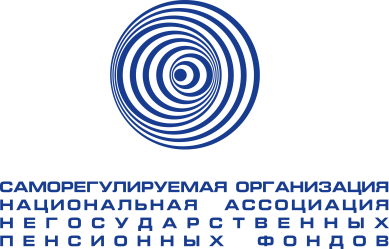 Мониторинг СМИ РФпо пенсионной тематике23.04.2024 г.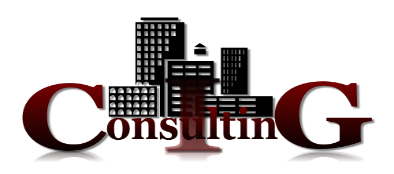 Темы дняСредневзвешенная доходность пенсионных накоплений, размещенных в негосударственных пенсионных фондах, составила 9,9% по итогам 2023 года. Об этом говорится в отчете Банка России. По данным регулятора, у всех негосударственных пенсионных фондов доходность за 2023 оказалась положительной - как в части пенсионных накоплений, так и в части пенсионных резервов, пишет «Россия-Онлайн.ru»Сегодня состоялся вебинар от Минфина РФ, посвященный реализации программы долгосрочных сбережений. Программа долгосрочных сбережений была создана для того, чтобы люди могли копить на свои «глобальные» покупки - недвижимость, образование детей и другие дорогостоящие цели. Вступить в программу может любой желающий старше 18 лет. Для этого необходимо заключить контракт с любым оператором программы - это негосударственные пенсионные фонды. Всего в проекте участвуют 18 НПФ из 36 существующих, сообщает «ЮВТ-24»В Ханты-Мансийском НПФ определены лучшие сотрудники 2023 года. Сотрудники Ханты-Мансийского НПФ обладают такими качествами, как профессионализм, трудолюбие и страсть к своему делу. Для выявления самых достойных руководители отделов готовят презентации, в которых подчеркивают исключительные достижения и успехи претендентов, передает NV86.ruВ каких случаях географическое положение имеет значение для пенсии? Разъяснение по этой теме «Российской газете» дал депутат Госдумы (фракция «Единая Россия»), член комитета по бюджету и налогам Никита Чаплин. Депутат напомнил, что величина пенсии зависит от трудового стажа и накопленных индивидуальных пенсионных коэффициентов. «Однако существуют ситуации, когда географическое положение, то есть переезд, имеет значение», - добавил онВ последний месяц весны пенсионеров ждут повышенные выплаты. Правда, не всех - но довольно многих. Повышенную пенсию в мае смогут получить аж 5 категорий пожилых россиян: отпраздновавшие свое 80-летие, ветераны Великой Отечественной, попечители нетрудоспособных родственников, решившие уйти с работы на заслуженный отдых, а также бывшие летчики и шахтеры. Кому из них и на сколько именно повысят выплаты, «Московскому комсомольцу» рассказали экспертыВ этом году для назначения страховой пенсии понадобятся минимум 15 лет трудового стажа и 28,2 пенсионного коэффициента. С 2025 года минимальное число баллов вырастет до тридцати, рассказал «Прайм» декан факультета права НИУ ВШЭ Вадим Виноградов. По его словам, количество пенсионных коэффициентов зависит от начисленных и уплаченных страховых взносов в систему обязательного пенсионного страхования и длительности страхового (трудового) стажаЧтобы получить страховую пенсию, нужно иметь 15-летний стаж и от 28,2 пенсионного коэффициента. Об этом рассказал эксперт НИУ ВШЭ Вадим Виноградов. Он добавил, что на размер пенсии будет влиять также число накопленных баллов, например, при 100 баллах пенсия составит 21 тысячу рублей, а при 150 - уже 28 тысяч. При этом, как оказалось, большинство россиян за этой сложной схемой коэффициентов и баллов совсем не следит и не разбирается, какая пенсия ему полагается. Об этом говорят итоги опроса сайта издания «Комсомольская правда»Цитаты дняПавел Шахлевич, замдиректора Департамента финансовой политики Минфина РФ: «Если говорить о последнем завершенном годе, то мы видим, что средняя доходность негосударственных пенсионных фондов по пенсионным накоплениям составила 9,9%, по пенсионным резервам - 8,8%, при этом мы также видим, что негосударственные пенсионные фонды в среднем обыграли инфляцию, которая за тот же период составила 7,4%»Сергей Беляков, президент НАПФ: «Тема пенсионного обеспечения и формирования долгосрочных сбережений вызывает некий скепсис, и мы традиционно сравниваем ее с несколькими параметрами или такими объектами для сравнения. Ну, любой человек всегда недоволен нынешним финансовым положением. Вот этот инструмент как раз и позволяет накопить себе на будущее потребление, на то, чтобы была финансовая возможность обеспечивать свое личное качество жизни абсолютно безрисково с точки зрения потерь этих денег. И более того, получить возможность финансовой поддержки со стороны государства. Это снижает нагрузку на бюджет домохозяйства, что кажется очень важным»По словам президента Национальной ассоциации негосударственных пенсионных фондов Сергея Белякова, программа долгосрочных сбережений - это новый механизм сбережения и накопления денежных средств без каких-либо рисков. «Если есть желание получать на пенсии больше дохода, чем 1/3 от заработной платы, то есть возможность обратиться в НПФ для заключения договора. Многие фонды уже перешли в активную фазу выплат. Речь идет о получении пенсионных выплат в размере 40% и более от среднемесячной зарплаты. Важный момент - прямое участие государства в приумножении накоплений по программе долгосрочных сбережений», - отметил Сергей БеляковПо словам президента НАПФ Сергея Белякова, в среднем размер пенсии после завершения трудовой деятельности составляет 32% от заработка. А новая программа позволит увеличить этот показатель до 40%. Предполагается, что НПФ будет инвестировать эти деньги на принципах доходности и безубыточности. Основные активы в портфелях НПФ составляют облигации (66%), паи ПИФ (12%), акции (11%), деньги и депозиты (5%). Также фонды инвестируют в инфраструктурные облигации - в большие строительные проектыПо данным кандидата экономических наук Марка Гойхмана, аналитика Финансовой академии «Capital Skills», граждан России, достигших 80-летнего возраста - примерно 4% от населения страны. «Финансово поддержать их дополнительно - благородная цель, - считает эксперт. - Ведь в силу возрастных проблем со здоровьем и, как правило, не простых жизненных обстоятельств, у них действительно, в среднем, меньше доходов и зачастую более высокие расходы по сравнению даже с более «молодыми» пенсионерами»ОГЛАВЛЕНИЕТемы дня	2НОВОСТИ ПЕНСИОННОЙ ОТРАСЛИ	12Новости отрасли НПФ	12Россия-Онлайн.ru, 22.04.2024, Негосударственные пенсионные фонды России показали положительную доходность в 2023 году	12Средневзвешенная доходность пенсионных накоплений, размещенных в негосударственных пенсионных фондах, составила 9,9% по итогам 2023 года. Об этом говорится в отчете Банка России.	12Радио 1, 22.04.2024, В Банке России рассказали о преимуществах долгосрочных сбережений	1322 апреля прошло семинар-совещание Минфин России совместно с Банком России на тему Программа долгосрочных сбережений - новый финансовый инструмент на рынке».	13ОмскРегион.info, 22.04.2024, Омичам рассказали о преимуществах программы долгосрочных сбережений	14Сегодня, 22 апреля, в Банке России прошел онлайн-вебинар, посвященный программе долгосрочных сбережений (ПДС), с участием представителей регулятора и Минфина РФ. Новый сберегательный инструмент был запущен с начала 2024 года. Он позволяет гражданам формировать накопления, чтобы получать дополнительный доход в будущем или создать «подушку безопасности».	14РИА Дагестан, 22.04.2024, Эксперты Минфина РФ и Банка России рассказали о программе долгосрочных сбережений	15На площадке Министерства цифрового развития Дагестана состоялся видеоселектор-семинар по теме долгосрочных сбережений как финансового инструмента на рынке. Мероприятие прошло при поддержке Министерства финансов РФ и Банка России.	15Радио «Бизнес FM» - Челябинск, 22.04.2024, Челябинцам помогут заработать в рамках программы долгосрочных сбережений	16Челябинцам стал доступен новый вид накоплений по программе долгосрочных сбережений, где срок вклада по договору с негосударственным пенсионным фондом составляет 15 лет и более. На пресс-конференции в Центробанке эксперты разъяснили, кто может стать вкладчиком, на какой срок и какие «подводные камни» можно встретить на пути. Подробности - в материале сайта Bfm74.ru.	16Сибайский рабочий, 22.04.2024, Жителям Башкирии рассказали о программе долгосрочных сбережений	18Программа долгосрочных сбережений (ПДС) - это новый долгосрочный сберегательный продукт, который позволит сформировать дополнительный финансовый ресурс на долгосрочные стратегические цели, а также финансовую подушку безопасности, в том числе на случай наступления особых жизненных ситуаций.	18ЮВТ-24 (Альметьевск), 22.04.2024, Татарстанцам рассказали о долгосрочных сбережениях	20Сегодня состоялся вебинар от Минфина РФ, посвященный реализации программы долгосрочных сбережений. Программа долгосрочных сбережений была создана для того, чтобы люди могли копить на свои «глобальные» покупки - недвижимость, образование детей и другие дорогостоящие цели. Вступить в программу может любой желающий старше 18 лет. Для этого необходимо заключить контракт с любым оператором программы - это негосударственные пенсионные фонды. Всего в проекте участвуют 18 НПФ из 36 существующих, сообщает ИА «Татар-информ».	20Весть (Калуга), 22.04.2024, Калужане могут принять участие в программе долгосрочных сбережений	20Программа долгосрочных сбережений (ПДС) начала свою работу с января 2024 года. ПДС - это сберегательный продукт, который позволит получать гражданам дополнительный доход в будущем или создать «подушку безопасности» на любые цели.	20АиФ - Ханты-Мансийск, 22.04.2024, Копите на выгодных и безопасных условиях	22С января 2024 года в России начала действовать Программа долгосрочных сбережений. Программа долгосрочных сбережений предлагает выгодные условия для формирования накоплений на будущее, например, образование, покупку недвижимости или пенсию.	22NV86.ru, 22.04.2024, В Ханты-Мансийском НПФ определены лучшие сотрудники 2023 года	23В Ханты-Мансийском НПФ определены лучшие сотрудники 2023 года. Сотрудники Ханты-Мансийского НПФ обладают такими качествами, как профессионализм, трудолюбие и страсть к своему делу. Для выявления самых достойных руководители отделов готовят презентации, в которых подчеркивают исключительные достижения и успехи претендентов. Почетное звание «Лучший сотрудник года» по результатам работы за 2023 год присвоено:	23Новости развития системы обязательного пенсионного страхования и страховой пенсии	24Российская газета, 22.04.2024, Татьяна ЗАМАХИНА, В Госдуме разъяснили, меняется ли размер пенсии при переезде в другой регион	24В каких случаях географическое положение имеет значение для пенсии? Разъяснение по этой теме «РГ» дал депутат Госдумы (фракция «Единая Россия»), член комитета по бюджету и налогам Никита Чаплин.	24Московский комсомолец, 22.04.2024, Дмитрий ДОКУЧАЕВ, Кому повысят пенсии с 1 мая: названы 5 категорий пожилых россиян	25В последний месяц весны пенсионеров ждут повышенные выплаты. Правда, не всех - но довольно многих. Повышенную пенсию в мае смогут получить аж 5 категорий пожилых россиян: отпраздновавшие свое 80-летие, ветераны Великой Отечественной, попечители нетрудоспособных родственников, решившие уйти с работы на заслуженный отдых, а также бывшие летчики и шахтеры. Кому из них и на сколько именно повысят выплаты, «МК» рассказали эксперты.	25Известия, 23.04.2024, София ТОКАРЕВА, Пенсия и детские пособия в мае - 2024: график выплат с учетом длинных выходных	27В первой половине мая у россиян будут длинные выходные, установленные правительством в честь Праздника Весны и Труда, а также Дня Победы. Между тем на первую декаду месяца выпадает начисление всех важных социальных выплат: пенсий и пособий. В каких числах пройдут майские праздники и когда в этом месяце ожидать начисления социальных пособий - рассказывают «Известия».	27Прайм, 22.04.2024, Сюрприз: сколько нужно баллов для хорошей пенсии	29В этом году для назначения страховой пенсии понадобятся минимум 15 лет трудового стажа и 28,2 пенсионного коэффициента. С 2025 года минимальное число баллов вырастет до тридцати, рассказал агентству «Прайм» декан факультета права НИУ ВШЭ Вадим Виноградов.	29Комсомольская правда, 22.04.2024, Кристина СОБОЛЕВА, Опрос KP.ru: 29% опрошенных россиян следят за своими пенсионными баллами	30Чтобы получить страховую пенсию, нужно иметь 15-летний стаж и от 28,2 пенсионного коэффициента. Об этом рассказал эксперт НИУ ВШЭ Вадим Виноградов. Он добавил, что на размер пенсии будет влиять также число накопленных баллов, например, при 100 баллах пенсия составит 21 тысячу рублей, а при 150 - уже 28 тысяч. При этом, как оказалось, большинство россиян за этой сложной схемой коэффициентов и баллов совсем не следит и не разбирается, какая пенсия ему полагается. Об этом говорят итоги опроса сайта KP.RU.	30АиФ, 22.04.2024, Элина СУГАРОВА, Не только возраст. Для получения страховой пенсии потребуется 15 лет стажа	31В 2024 году для назначения страховой пенсии по старости россиянам необходимо иметь минимум 15 лет трудового стажа и 28,2 индивидуальных пенсионных коэффициентов (баллов), рассказал aif.ru юрист Никита Ляховецкий. Со следующего года нижняя планка по количеству баллов увеличится - до 30 ИПК.	31АиФ, 23.04.2024, Элина СУГАРОВА, 300% выплаты. Эксперт раскрыла, как выплачивается социальная пенсия	32Социальная пенсия установлена законодательством о государственном пенсионном обеспечении в фиксированном размере и ежегодно индексируется с 1 апреля, рассказала aif.ru профессор кафедры общественных финансов Финансового факультета при Правительстве РФ Марина Седова. Коэффициент индексации утверждается правительством РФ с учетом роста прожиточного минимума пенсионера.	32Лента.ru, 22.04.2024, Социальная пенсия в России в 2024 году: кто имеет право на выплату и каков ее размер после индексации в апреле	33С 1 апреля 2024 года благодаря ежегодной индексации произойдет повышение социальных пенсий. Такой вид выплат получает около 3,5 миллиона россиян. «Лента.ру» рассказывает, каким категориям граждан положена социальная пенсия, какие документы необходимо собрать, чтобы начать ее получать, а также каким будет ее размер в 2024 году.	33DEITA.ru, 22.04.2024, Какие выплаты положены россиянам при выходе на пенсию	37При увольнении пенсионерам предоставляются выплаты и компенсации, как на общих правилах, так и на основании возраста, сообщает ИА DEITA.RU. Общие выплаты включают заработную плату за отработанные дни текущего месяца и компенсацию за неиспользованный отпуск. Если работник проработал не менее полугода и не использовал отпуск, ему полагается компенсация.	37НОВОСТИ МАКРОЭКОНОМИКИ	40РИА Новости, 22.04.2024, Путин подписал закон, дающий Федеральному казначейству доступ к ЕИС гособоронзаказа	40Президент России Владимир Путин подписал закон, предоставляющий доступ Федеральному казначейству к Единой информационной системе гособоронзаказа (ЕИС ГОЗ). Соответствующий документ размещен на сайте официального опубликования правовых актов.	40РИА Новости, 22.04.2024, Власти РФ упростили продление статуса патентных поверенных в новых регионах России	40Президент России Владимир Путин подписал закон, позволяющий патентным поверенным в четырех новых регионах России продлить до 2026 года свой статус в упрощенном порядке. Соответствующий документ размещен на сайте официального опубликования правовых актов.	40ТАСС, 22.04.2024, Инвестактивность в РФ остается высокой, несмотря на ключевую ставку ЦБ - Мантуров	41Российский бизнес демонстрирует высокую инвестиционную активность, несмотря на текущую ключевую ставку ЦБ РФ на уровне 16% годовых. Об этом рассказал вице-премьер - глава Минпромторга РФ Денис Мантуров, выступая на пленарной сессии международной выставки «Иннопром. Центральная Азия».	41РИА Новости, 22.04.2024, Кабмин поддержал с доработкой проект об одобрении операций представителями клиентов банков	42Правительство РФ поддержало при условии доработки ко второму чтению законопроект, который позволяет доверенным лицам клиентов - физлиц системно значимых банков подтверждать совершаемые от имени клиента операции, следует из проекта отзыва кабмина, который имеется в распоряжении РИА Новости.	42ТАСС, 22.04.2024, Кабмин РФ поддержал проект Минфина о продлении семейной ипотеки до 2030 года	43Правительственная комиссия по законопроектной деятельности поддержала разработанный Минфином законопроект о продлении программы семейной ипотеки до 2030 года, сообщил ТАСС источник, близкий к комиссии.	43Ведомости, 22.04.2024, Государство может дать 1,5 млрд рублей на промышленный софт	44Минпромторг выделит 1,5 млрд руб. в 2024 г. на возмещение части затрат предприятий на внедрение так называемого тяжелого промышленного и инженерного софта, а также программно-аппаратных комплексов (ПАК). Речь идет о проектах замещения, которые обеспечивают сложные процессы разработки и производства высокотехнологичной продукции, пояснил представитель министерства.	44Ведомости, 22.04.2024, Почему высокие ставки слабо сдерживают рост кредитования граждан	46Темпы роста розничного кредитования в марте ускорились: портфель потребительских ссуд достиг 14,1 трлн руб. и за месяц прибавил 2% против 0,9% в январе - феврале, следует из обзора ЦБ о развитии банковского сектора. Ипотечный портфель увеличился на 1,2% после 0,8% в феврале и составил 18,6 трлн руб. - выдачи выросли на 34% до 447 млрд руб. Рост практически полностью был обеспечен ипотекой с господдержкой (+50%). Объем выдач необеспеченных кредитов ЦБ не раскрыл.	46НОВОСТИ ЗАРУБЕЖНЫХ ПЕНСИОННЫХ СИСТЕМ	48Новости пенсионной отрасли стран ближнего зарубежья	48KazTAG.kz, 22.04.2024, Менее чем на Т2 тыс. выросла за год средняя ежемесячная выплата из ЕНПФ в Казахстане	48В Казахстане за год средняя ежемесячная выплата из АО «Единый накопительный пенсионный фонд» (ЕНПФ) выросла менее чем на Т2 тыс., передает корреспондент агентства.	48NUR.kz, 22.04.2024, На сколько пенсия из ЕНПФ меньше государственной в Казахстане	48Помимо государственной пенсии, казахстанцы могут получать выплаты за счет своих пенсионных накоплений. Однако на текущий момент их средний размер недостаточен. Подробности читайте в материале NUR.KZ.	48BizMedia.kz, 22.04.2024, За первые три месяца 2024 года ЕНПФ заработал более 580 млрд тенге инвестиционного дохода	49В первом квартале текущего года доход от инвестиций Единого Национального Пенсионного Фонда (ЕНПФ) достиг суммы в 581,3 миллиарда тенге, что заметно выше, чем было зарегистрировано в аналогичные периоды предыдущих лет - 345,7 миллиарда в январе-марте 2023 года и 304,9 миллиарда в 2022 году, сообщает Bizmedia.kz со ссылкой на Первое кредитное бюро.	49CXID.info, 22.04.2024, Повысили сразу на 4000 грн: в Украине запускают новые пенсии	50В Украине в 2024-м больше всего пенсии выросли у судей. С января по апрель средний размер их выплаты увеличился на 4037 грн и достиг отметки в 103 874 грн. В то же время средняя пенсия выросла с 5385 до 5743 грн.	50Новости пенсионной отрасли стран дальнего зарубежья	51Независимая газета, 22.04.2024, В Германии покусились на зеленый поворот и пенсионную систему	51В понедельник свободные демократы (СвДП) представили в правительство Германии план по обновлению его деятельности. По ряду пунктов документ существенно расходится с социал-демократами (СДПГ) и «Зелеными», с которыми они состоят в правительстве. План должен помочь СвДП удержаться на политической сцене Германии.	51Красная весна, 22.04.2024, Немецкие пенсионеры платят почти 50 млрд евро налогов	52Около 48,1 млрд евро (4,8 трлн руб.) налогов заплатят пенсионеры Германии в этом году, это следует из ответа федерального министерства финансов Германии на вопрос депутата бундестага от левых Маттиаса В. Бирквальда, 19 апреля сообщает Spiegel.	52Деловая Европа, 22.04.2024, Президент Павел и министр труда Юречка обсудят пенсии, ANO отменяет участие	53Президент Петр Павел и его команда встретятся сегодня с вице-премьером и министром труда Марианом Юречкой (Христианско-демократическая партия), чтобы обсудить пенсионную реформу. Изначально представители правящей коалиции и оппозиции должны были договориться о пенсионных изменениях на сегодняшней встрече с главой государства, но политики из оппозиционного движения ANO несколько дней назад отменили свое участие. Со следующего десятилетия предложение правительства предусматривает повышение пенсионного возраста выше 65 лет в зависимости от ожидаемой продолжительности жизни или более низкий расчет новых пенсий. ANO отказывается.	53НОВОСТИ ПЕНСИОННОЙ ОТРАСЛИНовости отрасли НПФРоссия-Онлайн.ru, 22.04.2024, Негосударственные пенсионные фонды России показали положительную доходность в 2023 годуСредневзвешенная доходность пенсионных накоплений, размещенных в негосударственных пенсионных фондах, составила 9,9% по итогам 2023 года. Об этом говорится в отчете Банка России.По данным регулятора, у всех негосударственных пенсионных фондов доходность за 2023 оказалась положительной - как в части пенсионных накоплений, так и в части пенсионных резервов.Пенсионные накопления и пенсионные резервы отличают разные механизмы генерации сбережений. Пенсионные накопления - это деньги, которые поступали в ПФР и в НПФ в рамках системы обязательного пенсионного страхования. Это та самая накопительная пенсия, которая формировалась за счет отчислений работодателей в период с 2002 до 2014 годы. Пенсионные резервы же состоят из средств, поступивших в НПФ в рамках системы негосударственного пенсионного обеспечения, они сформированы за счет частных вложений граждан и их работодателей.Средневзвешенная доходность пенсионных резервов НПФ за 2023 год составила 8,8%. А медианная доходность фондов по итогам 2023 года составила 8,0% по пенсионным накоплениям и 7,6% по пенсионным резервам.При этом большинство фондов продемонстрировали доходность выше величины инфляции, которая, по данным Росстата, составила 7,42% по итогам прошедшего года. Обогнать уровень общего роста цен удалось 18 из 27 фондов, осуществляющих деятельность по обязательному пенсионному страхованию, и 20 из 35 фондов, осуществляющих деятельность по негосударственному пенсионному обеспечению.По данным Центробанка, доход НПФ как в четвертом квартале, так и за весь год был обеспечен преимущественно купонами по долговым ценным бумагам.Для оценки общей эффективности деятельности НПФ регулятор используют данные статистки за последние 10 лет. Президент Национальнойассоциации негосударственных пенсионных фондов (НАПФ) Сергей Беляков оценивает динамику изменений показателей эффективности работы фондов как положительную.«Работу негосударственных пенсионных фондов необходимо оценивать на длинной дистанции. Клиенты фондов - это люди, заботящиеся о своем будущем, которым интересны долгосрочные сбережения. Первоочередная задача фондов - обеспечить сохранность вложенных средств, сохранить покупательную способность денег клиентов. С этой задачей НПФ успешно справляются - и статистка это только подтверждает. За 10 лет фонды ни разу не уходили в минус, они выполняют свои обязательства по безубыточности и гарантируют клиентам стабильный доход, превосходящий инфляцию», - рассказал Беляков.«Да, фонды используют достаточно консервативные инструменты, вкладывают средства в основном в облигации - это и понятно: они по закону обязаны выбирать оптимальное соотношение между риском и доходностью. За все время работы фонды показатели себя достойными игроками на финансовом рынке. Государство довольно их деятельностью, и именно поэтому доверяет им управление средствами граждан, а также обеспечивает гарантии: размещенные в фондах средства застрахованы на 2,8 млн рублей. В то же время, Банк России тщательно контролирует работу НПФ: проводит стресс-тесты и осуществляет ежедневный мониторинг. Все это делает фонды одним из самых надежных инструментов для сохранения средств», - добавил президент НАПФ.Перспективы развития института негосударственных пенсионных фондов обозначил и глава кабинета министров Михаил Мишустин. На стратегической сессии по развитию финансовых инструментов премьер-министр рассказал о том, как фонды реализует программу долгосрочных сбережений.«С января текущего года заработала программа долгосрочных сбережений. Это новый инструмент, который помогает гражданам инвестировать собственные средства и накопительную часть своей будущей пенсии. Они получат дополнительный доход, а экономика - еще один очень важный источник долговременных ресурсов. По итогам первого квартала текущего года этим механизмом уже воспользовалось порядка 280 тысяч человек», - заявил Мишустин.Глава кабмина подчеркнул особую значимость программы для развития экономики: «Такую работу необходимо продолжать: формировать новые привлекательные инструменты как для граждан, так и для бизнеса, укреплять инвестиционную активность, способствовать привлечению капиталов именно в российскую юрисдикцию».Сейчас на рынке работают 37 фондов, их клиентами являются более 42 млн человек. Около 1,6 млн из них уже получают в негосударственных пенсионных фондах периодические выплаты, объем которых за 2022 год превысил 80 млрд рублей.http://www.russia-on.ru/186054 Радио 1, 22.04.2024, В Банке России рассказали о преимуществах долгосрочных сбережений22 апреля прошло семинар-совещание Минфин России совместно с Банком России на тему Программа долгосрочных сбережений - новый финансовый инструмент на рынке».Программа долгосрочных сбережений (ПДС) начала свою работу с января 2024 года. ПДС - это сберегательный продукт, который позволит получать гражданам дополнительный доход в будущем или создать «подушку безопасности» на любые цели.«Тема пенсионного обеспечения и формирования долгосрочных сбережений вызывает некий скепсис, и мы традиционно сравниваем ее с несколькими параметрами или такими объектами для сравнения. Ну, любой человек всегда недоволен нынешним финансовым положением. Вот этот инструмент как раз и позволяет накопить себе на будущее потребление, на то, чтобы была финансовая возможность обеспечивать свое личное качество жизни абсолютно безрисково с точки зрения потерь этих денег. И более того, получить возможность финансовой поддержки со стороны государства. Это снижает нагрузку на бюджет домохозяйства, что кажется очень важным», - поделился президент Национальной ассоциации негосударственных пенсионных фондов Сергей Беляков.Стоит отметить, что в рамках программы гражданин может получить до 40% уровня негосударственного пенсионного обеспечения.«Программа долгосрочного сбережения заключается в том, что ты не только самостоятельно финансируешь вот эту часть будущей своей «подушки», которая обеспечит достойное качество жизни, но и государство тебе помогает, и работодатель может тебе помогать, участвуя в этой программе. И еще есть ряд налоговых льгот, и все это обеспечено еще и страховым покрытием, которое более чем в два раза выше, чем у кредитных организаций, что является, наверное, подтверждением того, что пенсионным фондам можно доверять эти деньги и риски минимальны», - подчеркнул специалист.Подробнее ознакомится с программой можно на сайте «Мои финансы».https://radio1.ru/news/ekonomika/v-banke-rossii-rasskazali-o-preimuschestvah-dolgosrochnih-sberezhenii/ ОмскРегион.info, 22.04.2024, Омичам рассказали о преимуществах программы долгосрочных сбереженийСегодня, 22 апреля, в Банке России прошел онлайн-вебинар, посвященный программе долгосрочных сбережений (ПДС), с участием представителей регулятора и Минфина РФ. Новый сберегательный инструмент был запущен с начала 2024 года. Он позволяет гражданам формировать накопления, чтобы получать дополнительный доход в будущем или создать «подушку безопасности».Как отметил замдиректора Департамента финансовой политики Минфина РФ Павел Шахлевич, ПДС также нацелена на защиту от импульсивных дорогих покупок. Новая программа поможет накопить на большие цели. По его словам, для участия в ПДС нужно заключить специальный договор с негосударственным пенсионным фондом (НПФ). Воспользоваться услугой могут граждане от 18 лет. Кроме того, можно подписать договор в пользу детей.Сбережения формируются за счет добровольных взносов граждан, пенсионных накоплений, софинансирования государства и взносов работодателя. Государство будет добавлять к взносам до 36 тыс. рублей в год в течение трех лет после вступления человека в программу.Кроме софинансирования государства, Павел Шахлевич выделил среди преимуществ ПДС специальный налоговый вычет - до 52 тыс. рублей ежегодно при уплате взносов до 400 тыс. рублей, наследование накоплений правопреемниками, а также выплату всей суммы при особой жизненной ситуации.Как подчеркнула директор департамента инвестиционных финансовых посредников Банка России Ольга Шишлянникова, еще один плюс - деньги участников программы будут застрахованы государством на сумму 2,8 млн рублей, что в два раза превышает сумму по банковским вкладам.Выплаты по программе предусмотрены после 15 лет действия договора или при достижении возраста 55 лет у женщин и 60 лет у мужчин. При наступлении срока выплат гражданин выбирает период, когда будет получать сумму: пожизненно, в течение 10 лет или разово. Последний вариант касается только личных взносов. Сумму софинансирования и обязательного пенсионного страхования будут выплачивать пожизненно или не менее 10 лет.По словам Ольги Шишлянниковой, с начала этого года по программе долгосрочных сбережений заключено более 342 тыс. договоров, свыше 42 тыс. человек решили перевести пенсионные накопления в ПДС. В основном пока интерес проявляют жители двух столиц и Подмосковья.На сегодня операторами программы являются 18 НПФ, всего их в стране 36. У негосударственных пенсионных фондов в России 42 млн клиентов, общий объем активов составляет 5 трлн рублей. Как отметила представитель Центробанка, на рынке остались только финансово устойчивые НПФ. Эти организации надежны, поскольку к ним предъявляются высокие требования: к составу и структуре портфелей, резервам, к сделкам с активами. Также регулятор проводит стресс-тесты, гарантирует контроль и надзор.По словам президента Ассоциации негосударственных пенсионных фондов Сергея Белякова, в среднем размер пенсии после завершения трудовой деятельности составляет 32% от заработка. А новая программа позволит увеличить этот показатель до 40%. Предполагается, что НПФ будет инвестировать эти деньги на принципах доходности и безубыточности. Основные активы в портфелях НПФ составляют облигации (66%), паи ПИФ (12%), акции (11%), деньги и депозиты (5%). Также фонды инвестируют в инфраструктурные облигации - в большие строительные проекты.http://omskregion.info/news/136329-omicham_rasskazali_o_preimuchshestvax_programm_dol РИА Дагестан, 22.04.2024, Эксперты Минфина РФ и Банка России рассказали о программе долгосрочных сбереженийНа площадке Министерства цифрового развития Дагестана состоялся видеоселектор-семинар по теме долгосрочных сбережений как финансового инструмента на рынке. Мероприятие прошло при поддержке Министерства финансов РФ и Банка России.Целью встречи было рассказать о преимуществах новой сберегательной программы в виде долгосрочных сбережений, а также о том, кому выгодно в нее вступить и на каких условиях это можно сделать.Напомним, программа долгосрочных сбережений начала действовать с января 2024 года по поручению Президента России Владимира Путина. Этот сберегательный инструмент позволит гражданам получать дополнительный доход в будущем и создать финансовую подушку безопасности. Операторами программы являются негосударственные пенсионные фонды.Среди спикеров присутствовали замдиректора Департамента финансовой политики Минфина России Павел Шахлевич, директор Департамента инвестиционных финансовых посредников Нацбанка Ольга Шишлянникова и президент Национальной ассоциации негосударственных пенсионных фондов Сергей Беляков.В ходе встречи они рассказали о рынке негосударственных пенсионных фондов (НПФ), о расчетах по программе долгосрочных платежей, об инвестиционной деятельности НПФ и др.«Если говорить о последнем завершенном годе, то мы видим, что средняя доходность негосударственных пенсионных фондов по пенсионным накоплениям составила 9,9%, по пенсионным резервам - 8,8%, при этом мы также видим, что негосударственные пенсионные фонды в среднем обыграли инфляцию, которая за тот же период составила 7,4%», - отметила Шишлянникова.Эксперты подчеркнули, что НПФ выполняют не только функцию по сохранности денежных средств, но и поддерживают сохранность российской экономики. https://riadagestan.ru/news/economy/eksperty_minfina_rf_i_banka_rossii_rasskazali_o_programme_dolgosrochnykh_sberezheniy Радио «Бизнес FM» - Челябинск, 22.04.2024, Челябинцам помогут заработать в рамках программы долгосрочных сбереженийЧелябинцам стал доступен новый вид накоплений по программе долгосрочных сбережений, где срок вклада по договору с негосударственным пенсионным фондом составляет 15 лет и более. На пресс-конференции в Центробанке эксперты разъяснили, кто может стать вкладчиком, на какой срок и какие «подводные камни» можно встретить на пути. Подробности - в материале сайта Bfm74.ru.КОПИМ ДЕНЬГИ НА БУДУЩЕЕ«Основная цель программы - развитие культуры долгосрочных сбережений на свои глобальные цели будь то покупка жилья, образование детей, ремонт, путешествие. Регулярный размер отчислений человек выбирает сам, пусть это будет небольшой ежемесячный взнос, но за 15 лет можно накопить приличный капитал. К тому же новый механизм сбережения средств поможет уберечь граждан от импульсивных и необдуманных покупок, поскольку с банковской карты или счета деньги снять и потратить очень просто», - говорит заместитель директора департамента финансовой политики Минфина России Павел Шахлевич.По его словам, вступить в программу может любой гражданин возрастом от 18 лет, для этого нужно заключить договор с любым негосударственным пенсионным фондом (НПФ). Средства накоплений по программе состоят из добровольных взносов, пенсионных накоплений (переводятся из Пенсионного фонда в НПФ), выплат от государства, выплат от работодателей.«Договор можно заключить с любым НПФ. Основные преимущества программы - это возможность перевода всех средств пенсионных накоплений в программу НПФ. При этом государство готово софинансировать сбережения, установив выплаты в размере до 36 тысяч рублей в год в течение первых 3 лет действия договора. У участника программы есть возможность оформления налогового вычета с вложенных в течение года средств. Есть возможность досрочного снятия накоплений, причины для снятия денег установлены в законе, к примеру, это может быть необходимость дорогостоящего лечения», - пояснил Павел Шахлевич.В программе предусмотрена возможность наследования детьми и внуками денежных средств. Участники программы смогут оформить ежегодный налоговый вычет до 52 тысяч рублей при уплате взносов до 400 тысяч рублей в год. Любой гражданин, сделавший взнос по программе от 2 тысяч рублей, автоматически получает возможность софинансирования со стороны государства.При доходах до 80 тысяч рублей на каждый вложенный рубль государство будет направлять 1 рубль из госбюджета. При доходах от 80 тысяч до 150 тысяч рублей - 2 рубля, от 150 тысяч - 4 рубля. Так, участник программы с доходом 100 тысяч рублей в месяц, сделавший взнос в размере 72 тысяч рублей, получит софинансирование от государства в размере 36 тысяч рублей в год. Подписав договор с НПФ в 20 лет, участник программы сможет претендовать на выплаты уже в 35 лет. Размер выплат индивидуален и зависит от взносов.«Жесткие требования к деятельности НПФ позволяют обеспечить безубыточность вложений для участников программы долгосрочных сбережений. Банк России осуществляет регулярный контроль за сделками, которые осуществляют НПФ. В автоматическом режиме онлайн проверяются все крупные сделки. Контроль дополнительно обеспечивается депозитариями и саморегулируемой организацией НПФ. Государство гарантирует выплаты гражданам, которые перевели средства в НПФ, создав систему страхования накопительной системы», - говорит директор департамента инвестиционных финансовых посредников Банка России Ольга Шишлянникова.ГАРАНТИИ ВОЗВРАТА ВЗНОСОВНПФ работают на российском рынке уже более 20 лет. В настоящее время представлено в России 36 НПФ. В 2018 году их насчитывалось 47, но недобросовестные игроки были вовремя выведены с рынка. Активы НПФ превышают 5 триллионов рублей, число клиентов превысило 42 миллиона человек.«Многие НПФ вступили в стадию выплат российским гражданам - с 2012 года уже выплачено более 920 миллиардов рублей. Сейчас только более 100 миллиардов рублей выплачивается в год за счет того, что граждане достигают пенсионного возраста и переходят в стадию получения выплат. За прошедшие годы к деятельности НПФ установлен ряд жестких требований, которые гарантируют сохранность денежных средств вкладчиков. Это требования к наличию резервов, которые создаются на случай, если рынок показывает отрицательную доходность, стресс-тесты, которые проводит Банк России, и другие», - пояснила Ольга Шишлянникова.НПФ инвестирую средства только в проверенные источник дохода - в облигации крупных российских компаний, ценные бумаги, инфраструктурные проекты. Доходность НПФ за 2023 год составила 9,9% (по пенсионным средствам - 8,8%) при годовой инфляции в России 7,4%.НПФ также выполняют функцию по долгосрочному финансированию российской экономики - то есть для государства это длинные деньги, которые есть возможность инвестировать в крупные и значимые проекты. С привлечением средств НПФ были построены дублер Кутузовского проспекта, платная трасса «Москва-Минск», из последнего - проект ВСМ «Москва-Питер», где НПФ также сегодня заявлены как участники.По словам президента Национальной ассоциации негосударственных пенсионных фондов Сергея Белякова, программа долгосрочных сбережений - это новый механизм сбережения и накопления денежных средств без каких-либо рисков.«Если есть желание получать на пенсии больше дохода, чем 1/3 от заработной платы, то есть возможность обратиться в НПФ для заключения договора. Многие фонды уже перешли в активную фазу выплат. Речь идет о получении пенсионных выплат в размере 40% и более от среднемесячной зарплаты. Важный момент - прямое участие государства в приумножении накоплений по программе долгосрочных сбережений», - отметил Сергей Беляков.Внесенные на счет средства будут застрахованы государством на сумму 2,8 миллиона рублей.https://bfm74.ru/obshchestvo/chelyabintsam-pomogut-zarabotat-v-ramkakh-programmy-dolgosrochnykh-sberezheniy/ Сибайский рабочий, 22.04.2024, Жителям Башкирии рассказали о программе долгосрочных сбереженийПрограмма долгосрочных сбережений (ПДС) - это новый долгосрочный сберегательный продукт, который позволит сформировать дополнительный финансовый ресурс на долгосрочные стратегические цели, а также финансовую подушку безопасности, в том числе на случай наступления особых жизненных ситуаций.Программа начала работать в России с января 2024 года. Участие в программе добровольное. Суть ее в том, что гражданин может заключить договор долгосрочных сбережений с любым негосударственным пенсионным фондом и начать отчислять туда взносы. Государство тоже пополняет эти счета. Вдобавок участник программы получает право на налоговый вычет - то есть может вернуть часть уплаченного за год подоходного налога. Фонд будет инвестировать деньги, чтобы уберечь их от инфляции и преумножить. Перечень довольно широк: государственные ценные бумаги, корпоративные облигации, акции, паи инвестиционных фондов, недвижимость и другие активы. При этом в высокорискованные инструменты НПФ не может вкладывать больше 10% от суммы ваших денег. Средства, внесенные на счет программы, будут застрахованы на 2,8 млн рублей.Стать участниками ПДС могут россияне любого возраста с момента наступления совершеннолетия. Условия программы позволяют заключить договор долгосрочных сбережений в пользу своего ребенка или любого другого лица, независимо от его возраста. Сбережения граждане могут формировать самостоятельно, внося личные средства, а также за счет ранее созданных пенсионных накоплений. Направить средства с пенсионного счета на счет по договору долгосрочных сбережений гражданин может на едином портале Госуслуг или написав заявление в негосударственном пенсионном фонде. Отмечается, что требований к размеру и периодичности взносов нет. Их размер участник программы определяет самостоятельно - от 2000 рублей. Программа позволяет делать взносы и работодателям. Что касается стимулирующих мер для участников программы, к ним относятся дополнительное софинансирование со стороны государства до 36 тысяч рублей в год. Каждый участник системы сможет оформить ежегодный налоговый вычет до 52 тысяч рублей при уплате взносов до 400 тысяч рублей в год.Как отметил на видеоконференции, посвященной программе, Павел Шахлевич, заместитель директора Департамента финансовой политики Минфина России, сбережения можно использовать в качестве дополнительного дохода после 15 лет участия в программе или при достижении участниками определенного возраста: 55 лет - для женщин и 60 лет - для мужчин. Эксперт уточнил, что средства можно забрать в любой момент, но досрочно без потери дохода вывести деньги возможно в случае наступления особых жизненных ситуаций. К ним, например, можно отнести дорогостоящее лечение или потребность в платном образовании детей. Порядок расчета выкупных сумм прописывается в договоре программы и правилах фонда. Государственное софинансирование и пенсионные накопления снять не получится - они останутся на вашем счете в программе долгосрочных сбережений.Было особо отмечено, что, согласно правилам программы, средства граждан наследуются в полном объеме за вычетом выплаченных средств (за исключением случая, если участнику программы назначена пожизненная периодическая выплата). Подробнее с условиями программы можно ознакомиться на сайте «Мои финансы». https://sib-worker.ru/news/novosti/2024-04-22/zhitelyam-bashkirii-rasskazali-o-programme-dolgosrochnyh-sberezheniy-3738009ЮВТ-24 (Альметьевск), 22.04.2024, Татарстанцам рассказали о долгосрочных сбереженияхСегодня состоялся вебинар от Минфина РФ, посвященный реализации программы долгосрочных сбережений. Программа долгосрочных сбережений была создана для того, чтобы люди могли копить на свои «глобальные» покупки - недвижимость, образование детей и другие дорогостоящие цели. Вступить в программу может любой желающий старше 18 лет. Для этого необходимо заключить контракт с любым оператором программы - это негосударственные пенсионные фонды. Всего в проекте участвуют 18 НПФ из 36 существующих, сообщает ИА «Татар-информ».«По состоянию на прошлую неделю уже заключено более 342 тыс. договоров. Более 42 тыс. жителей России решили перевести в эту программу свои обязательные пенсионные накопления», - сообщила директор департамента инвестиционных финансовых посредников Банка России Ольга Шишлянникова.Финансисты рекомендуют вкладывать на счета хотя бы небольшие суммы, которые через 15 лет дадут значительный капитал. Вложенные средства будет софинансировать государство: в течение первых трех лет государство будет соинвестировать вложения до 36 тыс. рублей ежегодно. Размер государственной поддержки будет зависеть от дохода участника программы: при доходе до 80 тыс. рублей государство будет добавлять 1 рубль за каждый вложенный рубль, от 80 тыс. до 150 тыс. рублей - 1 рубль за каждые два рубля, и при доходе свыше 150 тыс. соотношение будет 1 к 4. Также капитал будет увеличиваться за счет налоговых вычетов и инвестиционного дохода.Получить накопленные деньги можно будет через 15 лет единовременной выплатой или ежемесячными платежами. Также эти средства наследуются.https://almetievsk-ru.ru/news/goryachie-novosti/tatarstancam-rasskazali-o-dolgosrocnyx-sberezeniiaxВесть (Калуга), 22.04.2024, Калужане могут принять участие в программе долгосрочных сбереженийПрограмма долгосрочных сбережений (ПДС) начала свою работу с января 2024 года. ПДС - это сберегательный продукт, который позволит получать гражданам дополнительный доход в будущем или создать «подушку безопасности» на любые цели.Участие в программе добровольное. Программой долгосрочных сбережений могут воспользоваться граждане любого возраста с момента наступления совершеннолетия.Кроме того, договор долгосрочных сбережений можно заключить в пользу своего ребенка или любого другого лица, независимо от его возраста. Операторами программы, которые обеспечивают сохранность и доходность сбережений, осуществляют выплаты этих сбережений, являются негосударственные пенсионные фонды.Формировать сбережения человек может самостоятельно за счет взносов из личных средств, а также за счет ранее созданных пенсионных накоплений. Направить свои средства с пенсионного счета на счет по договору долгосрочных сбережений возможно через подачу заявления в НПФ.Список НПФ, которые подключились к программе, можно найти на сайте Ассоциации негосударственных пенсионных фондов.Программа не предусматривает каких-либо требований к размеру и периодичности взносов, уплачиваемых по Программе.Размер как первого, так и последующих взносов определяется гражданином самостоятельно. Кроме того, производить взносы в рамках программы долгосрочных сбережений сможет и работодатель. Внесенные на счет средства застрахованы государством (АСВ) на сумму 2,8 млн рублей, включая доход, что в два раза выше, чем в банках.Новый механизм предусматривает различные стимулирующие меры для участников программы, в том числе дополнительное софинансирование со стороны государства до 36 тысяч рублей в год. Кроме того, участники системы смогут оформить ежегодный налоговый вычет до 52 тысяч рублей при уплате взносов до 400 тысяч рублей в год, сообщает пресс-служба губернатора и правительства региона.Сформированные средства будут вкладываться в ОФЗ, инфраструктурные облигации, корпоративные облигации и прочие надежные ценные бумаги. При этом гражданин может заключить договоры с несколькими операторами.«На сегодняшний день 36 негосударственных пенсионных фондов (НПФ) состоят в реестре Банка России и имеют лицензию на оказание соответствующих услуг. По закону фонды обязаны обеспечить безубыточность инвестиций в рамках программы. При этом фондам предоставлены достаточно широкие возможности по инвестированию в финансовые инструменты, которые суммарно на средне - и долгосрочном периоде должны позволить НПФ получить хорошую доходность для своих клиентов. Данные о работе НПФ есть в открытом доступе на сайте Банка России», - отметила управляющий калужским отделением Банка России Марина Изюмова.Сбережения могут быть использованы как дополнительный доход после 15 лет участия в программе или при достижении возраста 55 лет для женщин и 60 лет для мужчин.Средства можно забрать в любой момент, но досрочно без потери дохода вывести деньги возможно в случае наступления особых жизненных ситуаций - для дорогостоящего лечения.Средства граждан по программе наследуются в полном объеме за вычетом выплаченных средств (за исключением случая, если участнику программы назначена пожизненная периодическая выплата).Подробнее с условиями программы можно познакомиться на сайте Мои финансы.Министр финансов Калужской области Валентина Авдеева отметила, что благодаря программе граждане смогут формировать сбережения, исходя из собственных финансовых целей и самое главное - финансовых возможностей. В рамках данной программы можно будет откладывать средства на образование для детей, покупку квартиры, а также для дополнительного дохода при выходе на пенсию.https://www.vest-news.ru/news/209159 АиФ - Ханты-Мансийск, 22.04.2024, Копите на выгодных и безопасных условияхС января 2024 года в России начала действовать Программа долгосрочных сбережений. Программа долгосрочных сбережений предлагает выгодные условия для формирования накоплений на будущее, например, образование, покупку недвижимости или пенсию.Участие в программе позволяет получить дополнительную поддержку от государства.Мы пообщались с Майей Монжелесовой и узнали, почему она решила участвовать в данной программе. Майя Васильевна 13 лет была участником программы «Две пенсии для бюджетников».- Майя Васильевна, расскажите, почему решили вступить в Программу долгосрочных сбережений?- Моя нынешняя работа не связана с бюджетом, поэтому пришла в Ханты-Мансийский НПФ, чтобы узнать какая программа могла бы мне подойти. Привлекла данная программа тем, что независимо от того в какой сфере ты работаешь, можно участвовать в данной программе.Самым важным критерием было то, что я могу приумножить внесенные мной денежные средства благодаря софинансированию государства и плюс ежегодный инвестиционный доход. На мой взгляд, это выгодные и надежные условия, когда государство дает гарантию на сохранность и приумножает мои сбережения.- На что Вы копите?- Конкретной цели нет. Считаю, всегда нужно иметь подушку безопасности. Ведь мы не знаем, что может произойти завтра, не говоря уже о том, что будет через 5-10 лет. Так что, пока я могу и здорова, я коплю. Если помечтать, могла бы потратить на путешествия вместе с мужем или на покупку дома, где можно было бы собрать всю семью вместе.- Как Вы делаете взносы?- Выбрала «Личный кабинет». Это будет не ежемесячный и не разовый платеж, а я поделю платеж на 5 частей по 10 тысяч рублей.Господдержка по Программе долгосрочных сбережений осуществляется в размере до 36 000 ₽ в год в течение трех лет и будет зависеть от размера личных взносов и официального дохода. Накопленные средства можно получить по истечении 15 лет участия или достижении возраста 60 лет для мужчин или 55 лет для женщин - в зависимости от того, что наступит раньше. Также есть возможность получить досрочную выплату в случае особых жизненных ситуаций.Взносы участников программы застрахованы Агентством по страхованию вкладов.Подробнее ознакомиться с условиями Программы долгосрочных сбережений и оставить заявку на заключение договора можно на сайте Ханты-Мансийского НПФ пдс.двепенсии.рф.https://ugra.aif.ru/society/kopite-na-vygodnyh-i-bezopasnyh-usloviyah-o-novoy-programme-sberezheniy-npf?erid=LjN8KFSkG NV86.ru, 22.04.2024, В Ханты-Мансийском НПФ определены лучшие сотрудники 2023 годаВ Ханты-Мансийском НПФ определены лучшие сотрудники 2023 года. Сотрудники Ханты-Мансийского НПФ обладают такими качествами, как профессионализм, трудолюбие и страсть к своему делу. Для выявления самых достойных руководители отделов готовят презентации, в которых подчеркивают исключительные достижения и успехи претендентов. Почетное звание «Лучший сотрудник года» по результатам работы за 2023 год присвоено:Кехтеру Алексею Васильевичу - маркетологу отдела продаж, «За инновационный подход к мотивации продаж»;Кобелевой Татьяне Витальевне - начальнику управления информационного обслуживания клиентов, «За успешное внедрение проекта «Услуги онлайн»;Сороченко Наталье Федоровне - директору филиала в г. Нижневартовске, «За высокие качественные результаты в проекте «Увеличение работающих договоров»;Рустановой Светлане Рашитовне - начальнику отдела разработки программного обеспечения, «За эффективную реализацию ключевой задачи по актуализации и синхронизации данных в проекте смены информационной системы пенсионного учета»;Гаврилову Тимофею Сергеевичу - ведущему специалисту отдела по защите информации, «За успешное внедрение системы контроля и управления доступом»;Шагалиной Ксении Михайловне - ведущему специалисту отдела отчетности, «За успешное руководство проектом «Автоматизация учета операций по договорам доверительного управления»;Матвеевой Олесе Павловне - начальнику управления по работе с персоналом, «За вклад в цифровизацию кадрового учета и новый подход к программе адаптации персонала».https://nv86.ru/news/ugra/1683452/Новости развития системы обязательного пенсионного страхования и страховой пенсииРоссийская газета, 22.04.2024, Татьяна ЗАМАХИНА, В Госдуме разъяснили, меняется ли размер пенсии при переезде в другой регионВ каких случаях географическое положение имеет значение для пенсии? Разъяснение по этой теме «РГ» дал депутат Госдумы (фракция «Единая Россия»), член комитета по бюджету и налогам Никита Чаплин.Депутат напомнил, что величина пенсии зависит от трудового стажа и накопленных индивидуальных пенсионных коэффициентов. «Однако существуют ситуации, когда географическое положение, то есть переезд, имеет значение», - добавил он.ПЕРЕЕЗД С СЕВЕРАТак, в случае переезда из северного региона в местность с обычным климатом применение районного коэффициента перестает действовать, если у гражданина нет северного стажа, например, за длительную работу в этом регионе. При наличии северного стажа районный коэффициент также не применяется при смене места жительства, однако сохраняется прибавка к пенсии за северный стаж.«Предположим, у бабушки была надбавка за северный стаж - дополнительно начислялось 30% к фиксированной части пенсии, - привел пример Никита Чаплин. - Она жила в Хабаровске, где районный коэффициент составляет 1,5. Ей начислялся более выгодный коэффициент 1,5. После переезда, например, в Тамбов, бабушка будет получать пенсию без районного коэффициента, но с учетом надбавки 30%».А вот если происходит переезд между северными регионами, то величина пенсии может меняться в зависимости от того, выше или ниже северный коэффициент в другом субъекте РФ, продолжил он.ПЕРЕЕЗД В СЕЛОВ случае переезда в село, если гражданин имеет необходимый стаж работы в сельской местности, а именно 30 лет, то ему положена надбавка в размере 25% к фиксированной части пенсии.«Здесь есть нюанс: если гражданин проживал не в сельской местности во время назначения пенсии, то доплаты за сельский стаж не будет, - уточнил парламентарий. - А позднее при переезде из городской местности в сельскую можно обратиться за получением данной надбавки».Он назвал важный момент: если пенсионер решит переехать из села в город, то надбавка за сельский стаж сохранится.ДРУГИЕ НЮАНСЫКроме того, если пенсия ниже прожиточного минимума, то она будет добавлена до федерального или регионального прожиточного минимума, в зависимости от того, какой из них выше, также обратил внимание депутат.Помимо этого, величина пенсии также зависит от прожиточного минимума в другом регионе, который может быть выше или ниже, отсюда также могут быть изменения в пенсии в большую или меньшую сторону.«При изменении места проживания в пределах Российской Федерации получатель пенсии обязан уведомить пенсионный фонд о данном изменении. При переезде в другой субъект РФ необходимо подать заявление на сайте Социального фонда, на «Госуслугах» или в МФЦ», - разъяснил Никита Чаплин.https://rg.ru/2024/04/22/v-gosdume-raziasnili-meniaetsia-li-razmer-pensii-pri-pereezde-v-drugoj-region.htmlМосковский комсомолец, 22.04.2024, Дмитрий ДОКУЧАЕВ, Кому повысят пенсии с 1 мая: названы 5 категорий пожилых россиянВ последний месяц весны пенсионеров ждут повышенные выплаты. Правда, не всех - но довольно многих. Повышенную пенсию в мае смогут получить аж 5 категорий пожилых россиян: отпраздновавшие свое 80-летие, ветераны Великой Отечественной, попечители нетрудоспособных родственников, решившие уйти с работы на заслуженный отдых, а также бывшие летчики и шахтеры. Кому из них и на сколько именно повысят выплаты, «МК» рассказали эксперты.ВЫПЛАТЫ ДЛЯ 80-ЛЕТНИХВ мае повышенную пенсию выплатят тем россиянам, которые в апреле справили юбилей - им исполнилось 80 лет. Достигшим этого возрастного рубежа полагается размер доплаты в сто процентов от фиксированной части пенсии. В 2024 году эта сумма составляет 8134 рубля 88 копеек.Также фиксированную выплату удвоят пожилым людям, которые в апреле получили I группу инвалидности. Причем удваивают фиксированную выплату только по одному из этих двух оснований. То есть, если человеку повысили пенсию, когда он получил первую группу инвалидности, то второй раз, при достижении им 80 лет, ее увеличивать уже не будут.Важно то, что Социальный (бывший Пенсионный) фонд России оформляет эту доплату автоматически, обращаться с заявлением никуда не нужно.По данным кандидата экономических наук Марка Гойхмана, аналитика Финансовой академии «Capital Skills», граждан России, достигших 80-летнего возраста - примерно 4% от населения страны. «Финансово поддержать их дополнительно - благородная цель, - считает эксперт. - Ведь в силу возрастных проблем со здоровьем и, как правило, не простых жизненных обстоятельств, у них действительно, в среднем, меньше доходов и зачастую более высокие расходы по сравнению даже с более «молодыми» пенсионерами».ПОВЫШЕНИЕ ДЛЯ ПОЖИЛЫХ ПОПЕЧИТЕЛЕЙПретендовать на доплату к пенсии могут в мае и те пожилые россияне, у которых на попечении оказались нетрудоспособные родные - дети, внуки, братья и сестры до 18 лет. Если эти родственники учатся на дневном отделении, то доплату будут начислять, пока им не исполнится 23 года.Доплата за одного родственника на попечении - треть фиксированной выплаты к пенсии, если иждивенца два, величину доплаты удвоят. При наличии у пенсионера трех и более человек на содержании, доплата будет выше ста процентов фиксированной выплаты.Этот вид доплаты оформляют при назначении пенсии. Однако, если пожилой человек начал заботиться о нетрудоспособных родных позже, то ему для повышения пенсии необходимо подать заявление в Социальный фонд. Для подтверждения права на выплату у него запросят ряд документов. Например, свидетельство о рождении ребенка или свидетельство о заключении брака, справку с места учебы. Соответственно, с мая этот вид выплат пойдет тем пожилым, кто оформил попечительство в апреле.ИНДЕКСАЦИЯ ПОСЛЕ УВОЛЬНЕНИЯПовышенную пенсию в мае также получат те пожилые люди, которые работали после назначения пенсии, но в итоге решившие уйти на заслуженный отдых. В России с 2016 года действует мораторий на индексацию пенсии работающим пенсионерам. Однако после увольнения выплаты им сразу увеличивают, причем размер повышения учитывает все пропущенные индексации.Перерасчет пенсии производят с 1-го числа месяца, следующего за месяцем увольнения. Социальный фонд делает это автоматически, подавать для этого заявление не нужно. Однако сам перерасчет требует времени, этот процесс занимает 2-3 месяца. При этом, сколько бы ни длился перерасчет, деньги за этот период не пропадут. Когда перерасчет произведут, пенсионерам начислят разницу между новой и прежней пенсией за весь период ожидания. Таким образом, в мае получить повышенную пенсию смогут те пожилые россияне, кто уволился с работы где-то в конце зимы 2024 года.НАДБАВКА ДЛЯ БЫВШИХ ЛЕТЧИКОВ И ШАХТЕРОВВ мае ежемесячную надбавку к пенсии пересчитают бывшим членам летных экипажей самолетов гражданской авиации и экс-работникам угольной промышленности. Эти выплаты им положены по закону, в связи с вредными, опасными, напряженными и тяжелыми условиями труда. Доплату формируют из средств, которые за этих сотрудников перечисляют работодатели, во время их трудовой деятельности.По закону размер выплат этим двум категориям пенсионеров корректируют четыре раза в год - 1 февраля, 1 мая, 1 августа и 1 ноября. Доплата к пенсии у каждого индивидуальна. Она зависит от среднемесячного заработка и стажа работы, дающего право на доплату.«Речь идет о точечных доплатах, - уточняет экономист Андрей Лобода, директор по коммуникациям BitRiver. - Доплата назначается при наличии определенной выслуги в должности члена летного состава. У мужчин она составляет 25 лет, у женщин - 20 лет. При этом важно помнить, что уход на пенсию должен быть с той должности, которая дет соответствующее право на надбавку». Эксперт обратил особое внимание на важность доплат бывшим шахтерам. По его мнению, рассчитаны они, прежде всего, на жителей новых регионов РФ - в частности Донбасса, известного на весь мир своими угольными шахтами. Поэтому это будет хорошее дополнение для пенсионеров ДНР и ЛНР, посвятивших свою трудовую молодость добыче угля, считает Андрей Лобода. Он добавляет, что для шахтеров тоже необходим трудовой стаж для такой доплаты - для тружеников подземных и открытых горных работ и занятых на строительстве шахт - 25 лет или от 20 лет - в качестве работников ведущих профессий отрасли.РАЗОВЫЕ ВЫПЛАТЫ ВЕТЕРАНАМ ВЕЛИКОЙ ОТЕЧЕСТВЕННОЙ ВОЙНЫТрадиционно к 9 Мая все участники и инвалиды Великой Отечественной войны получают единовременную выплату. Размер выплат ежегодно меняется и в каждом регионе он зависит от категории гражданина. Как правило, таким пенсионерам в мае перечисляют по 10 тысяч рублей. По крайне мере в последние годы была распространена подобная практика. Также некоторые регионы сами устанавливают такие выплаты в дополнение к федеральным. Выплаты перечисляют гражданам через отделения Социального фонда тем способом, который они выбрали для получения пенсий: на банковскую карту, в почтовое отделение или на расчетный счет в банке.«Дополнительные выплаты пенсионерам перед майскими праздниками - очень важная и ожидаемая мера поддержки со стороны государства, - считает Андрей Лобода. - Не секрет, что многие граждане данной категории как раз ждут праздников во многом не ради прополки грядок, а ради получения прибавки к выплатам». Эксперт объясняет это тем, что пенсионеры, особенно той возрастной категории, что относится к ветеранам ВОВ, являются наиболее социально уязвимой группой населения, которая, несмотря на все старания властей, может испытывать финансовые затруднения из-за нехватки средств на жизнь.Что касается сумм разовой выплаты к Дню Победы, то они, по мнению эксперта, довольно существенные для пожилых: это хорошее финансовое подспорье, фактически 13-я пенсия для кого-то. «И то, что эту выплату получат ветераны Великой Отечественной - более чем оправданно, учитывая их заслуги перед страной», - делает вывод экономист.https://www.mk.ru/economics/2024/04/21/komu-povysyat-pensii-s-1-maya-nazvany-5-kategoriy-pozhilykh-rossiyan.html Известия, 23.04.2024, София ТОКАРЕВА, Пенсия и детские пособия в мае - 2024: график выплат с учетом длинных выходныхВ первой половине мая у россиян будут длинные выходные, установленные правительством в честь Праздника Весны и Труда, а также Дня Победы. Между тем на первую декаду месяца выпадает начисление всех важных социальных выплат: пенсий и пособий. В каких числах пройдут майские праздники и когда в этом месяце ожидать начисления социальных пособий - рассказывают «Известия».ВЫХОДНЫЕ ДНИ НА МАЙСКИЕ ПРАЗДНИКИ: КАК ОТДЫХАЕМ В РОССИИ В 2024 ГОДУПравительство РФ в августе прошлого года утвердило график праздничных и дополнительных выходных дней на 2024 год. Согласно ему, первый период праздничных выходных продлится четыре дня - с 28 апреля по 1 мая. Праздник Весны и Труда придется на среду.При этом стоит помнить, что суббота, 27 апреля, будет рабочим днем, поскольку выходной переместили на понедельник - 29 апреля. Вторник, 30 апреля, оставили выходным днем благодаря переносу со 2 ноября. Также рабочими днями будут 2 и 3 мая.Следующий праздник последнего месяца весны - День Победы. Его россияне ежегодно отмечают 9 мая, вспоминая о победе советского народа над нацистской Германией в Великой Отечественной войне. Торжественный праздник в 2024 году придется на четверг, день будет нерабочим. Пятница, 10 мая, тоже будет официальным выходным за счет переноса выходного с субботы, 6 января. Следующие два дня, 11 и 12 мая, являются нерабочими, поскольку выпадают на субботу и воскресенье.Таким образом, в мае 2024 года календарными нерабочими днями будут 4-5, 11-12, 18-19, 25-26 мая. А праздничными нерабочими днями - 1, 9 и 10 мая.КОГДА ПРИДЕТ ПЕНСИЯ В МАЕ 2024: ГРАФИК ВЫПЛАТСогласно статье 26 Федерального закона «О страховых пенсиях» (ФЗ №400 от 28.12.2013), выплата пенсии производится получателям за текущий календарный месяц. Социальный фонд РФ 16 апреля уведомил в соцсетях, что майские выплаты пенсий и детских пособий пройдут в стандартные сроки: 3-го, 5-го и 8-го числа. Досрочная выплата пенсий и пособий в конце апреля, как это было в 2023 и 2022 годах, не предусмотрена.Ведомство напомнило, что доставка пенсий в России начинается не ранее 3-го числа, включая как начисления на банковские карты, так и выплаты по почте, и завершается 25-го числа. Никаких изменений в графике выплат в мае не предвидится.Пособия на детей также предоставляются в единый день - 3-го числа текущего месяца за предыдущий. При этом если родители получают пособия через «Почту России», доставка происходит с 1-го по 25-е число в зависимости от графика работы конкретного почтового отделения, отмечает ведомство.Те, кому пенсия выплачивается 3 мая, получат ее день в день, получателям 4 и 5 мая средства начислят 3 мая, а в некоторых почтовых отделениях деньги можно будет получить и утром 4 мая. Те, кому пенсия приходит 6-8 мая, получат ее день в день, а получателям 9-12 мая средства начислят 7-8 мая. С 13 мая выплата пенсий будет осуществляться по стандартному графику.ПОСОБИЕ НА РЕБЕНКА В МАЕ 2024: КОГДА ДЕТСКИЕ ВЫПЛАТЫВ 2024 году основными днями выплаты большинства детских пособий станут 3-е, 5-е и 8-е числа месяца.Каждое 3-е число приходят пособие беременным женщинам, а также пособие по уходу за ребенком до 1,5 года неработающим родителям. В это же число начисляют пособие на ребенка военнослужащего по призыву, пособие на детей от 8 до 17 лет и новое универсальное пособие.Выплата из материнского капитала на детей до трех лет приходит 5-го числа каждого месяца.Если выплата выпадает на выходной или праздничный день, то пособие придет чуть раньше - предыдущим рабочим днем.Для работающих родителей, кто получает пособие по уходу за ребенком до 1,5 года, выплата поступит 8 мая. Для тех, кто получает выплаты 3 мая, дата выдачи также не изменится.ИНДЕКСАЦИЯ ПЕНСИЙ И ДЕТСКИХ ВЫПЛАТ В 2024 ГОДУВ этом году многие пенсии уже проиндексировали на 7,5% в соответствии с темпами роста прожиточного минимума за 2023 год. Последняя индексация состоялась в апреле, когда повышение коснулось социальной пенсии.С 1 августа 2024 года стоимость одного пенсионного балла повысится с 123,8 до 133,05 рублей. Поскольку максимальный размер перерасчета не должен превышать трех пенсионных коэффициентов, работающий пенсионер сможет получить максимальную доплату к пенсии в размере 399,15 рублей.Последнее повышение пенсий произведут в середине осени. С 1 октября военным пенсионерам увеличат пенсионные выплаты на 4,5%. При расчете будут учитывать денежное довольствие (оклад по должности и оклад по званию) будущего пенсионера и стаж службы.Напомним, что индексацию детских выплат и пособий произвели в первой половине 2024 года. Так с 1 февраля на 7,4% повысили материнский капитал. Теперь выплата за первого ребенка составляет 631 тыс. рублей, а за второго - 834 тыс. рублей. Также с февраля повысилось единовременное пособие при рождении ребенка - с 22 909 до 24 604 рублей.https://iz.ru/1680666/sofiia-tokareva/pensiia-i-detskie-posobiia-v-mae-2024-grafik-vyplat-s-uchetom-dlinnykh-vykhodnykhПрайм, 22.04.2024, Сюрприз: сколько нужно баллов для хорошей пенсииВ этом году для назначения страховой пенсии понадобятся минимум 15 лет трудового стажа и 28,2 пенсионного коэффициента. С 2025 года минимальное число баллов вырастет до тридцати, рассказал агентству «Прайм» декан факультета права НИУ ВШЭ Вадим Виноградов.По его словам, количество пенсионных коэффициентов зависит от начисленных и уплаченных страховых взносов в систему обязательного пенсионного страхования и длительности страхового (трудового) стажа.В целом размер пенсии определяется по формуле: Фиксированная выплата + Количество пенсионных баллов х Стоимость индивидуального пенсионного коэффициента. Размер фиксированной выплаты устанавливает государство. В 2024 году она составляет 8134,88 рубля.Как подчеркивает эксперт, ИПК - это число баллов, которое дается за каждый календарный год, учтенный в страховой стаж, за исключением отдельных периодов. В этом году один пенсионный балл «стоит» 133,05 рубля. За полностью отработанный год начислят максимум 10 баллов.«Таким образом, если гражданин выходит на пенсию в 2024 году с минимальным количеством пенсионных баллов, то его пенсия составит 11 886,89 рубля (8134,88 + 28,2х133,05)», - говорит Виноградов. При накоплении 100 баллов пенсия составит 21 439,88 рубля, при 150 баллов - 28 092,38 рубля.Для того чтобы «зарабатывать» пенсионные баллы, необходим официальный доход. И чем он выше, тем больше с него начисляется.Кстати, по словам эксперта, в некоторых случаях пенсионные баллы можно докупить. Для этого нужно заключить с Социальным фондом договор о добровольном пенсионном страховании и уплатить за себя взносы. Сделать это могут сделать неработающие граждане; граждане, работающие за границей; самозанятые; индивидуальные предприниматели; адвокаты и другие специалисты, которые занимаются частной практикой.Минимальная сумма страховых взносов, на которую можно купить баллы за 2024 год - 50 798,88 рубля, это 1,037 балла; максимальная - 406 391,04 рубля, то есть 8,292 балла, заключил юрист.https://1prime.ru/20240422/pensii-847533229.htmlКомсомольская правда, 22.04.2024, Кристина СОБОЛЕВА, Опрос KP.ru: 29% опрошенных россиян следят за своими пенсионными балламиЧтобы получить страховую пенсию, нужно иметь 15-летний стаж и от 28,2 пенсионного коэффициента. Об этом рассказал эксперт НИУ ВШЭ Вадим Виноградов. Он добавил, что на размер пенсии будет влиять также число накопленных баллов, например, при 100 баллах пенсия составит 21 тысячу рублей, а при 150 - уже 28 тысяч. При этом, как оказалось, большинство россиян за этой сложной схемой коэффициентов и баллов совсем не следит и не разбирается, какая пенсия ему полагается. Об этом говорят итоги опроса сайта KP.RU.Так, только 29% опрошенных сообщили, что знают, какой у них стаж, а также сколько пенсионных баллов они успели накопить к этому дню. Респонденты отметили, что для них важно понимать, на какую сумму они смогут рассчитывать на пенсии.Еще 17% россиян говорят, что не знают, какой у них пенсионный коэффициент и сколько баллов они уже заработали. Более того, многие отмечают, что даже не знают, где и как узнать эти показатели, но ближе к пенсии они планируют разобраться в этой системе.22% говорят, что не следят ни за стажем, ни за баллами. Какая пенсия будет - такая и будет. В любом случае менять что-то сейчас, чтобы обеспечить себе более высокие выплаты на пенсии, они не планируют.А вот целых 28% опрошенных говорят, что они не только не следят за переменами в пенсионных расчетах, но и не рассчитывают на пенсию вовсе. Эта категория россиян отмечает, что пенсия в любом случае настолько мала, что жить на нее достойно не получится, поэтому уже сейчас они стараются создать себе финансовую подушку безопасности или просто надеются, что когда она станут совсем старыми и будут не в состоянии работать, о них позаботятся их родственники.«Не слежу и особо на пенсию не рассчитываю. Рассчитываю на помощь детей и внуков на старости», - делится своей позицией участница опроса.А вот оставшиеся 4% выбрали вариант «другое» и сказали, что они уже вышли на пенсию. Кто-то добавил, что доволен своим доходом, а кто-то, наоборот, отметил, что на пенсию все равно прожить невозможно, поэтому ему приходится продолжать работать.Опрос проведен среди подписчиков сайта KP.RU в социальных сетях ВКонтакте и Одноклассники, а также в мессенджерах Telegram и Viber. Участие в исследовании приняли 4,6 тысячи человек.https://www.kp.ru/daily/27595/4922377 АиФ, 22.04.2024, Элина СУГАРОВА, Не только возраст. Для получения страховой пенсии потребуется 15 лет стажаВ 2024 году для назначения страховой пенсии по старости россиянам необходимо иметь минимум 15 лет трудового стажа и 28,2 индивидуальных пенсионных коэффициентов (баллов), рассказал aif.ru юрист Никита Ляховецкий. Со следующего года нижняя планка по количеству баллов увеличится - до 30 ИПК.«В трудовом стаже учитывается только время официального трудоустройства работника. Чем выше заработная плата, тем больше работодатель уплачивает взносов в систему обязательного пенсионного страхования, а значит, как итог - больше количество накопленных баллов. Важно отметить, что „зарплата в конверте“ и любые иные серые схемы получения дохода негативно отражаются на размере будущей пенсии. Если человек всю жизнь был оформлен на низкую зарплату, то он может не суметь заработать даже на минимальную страховую пенсию», - рассказал Ляховецкий.Сумма будущей пенсии определяется по формуле: фиксированная выплата плюс количество пенсионных баллов, умноженных на стоимость индивидуального пенсионного коэффициента, напомнил эксперт. «Размер фиксированной выплаты устанавливает государство, в этом году она составляет 8 134,88 руб. За каждый полностью отработанный год начисляют максимум 10 пенсионных баллов, а один балл в этом году стоит 133,05 руб. Таким образом, если человек выходит на пенсию в текущем году с минимальным количеством пенсионных баллов, то его пенсия составит 11 886,89 руб», - сказал Ляховецкий.Доцент Финансового университета при Правительстве РФ, автор социального проекта «Финансовая грамотность: просто о сложном» Петр Щербаченко назвал, от чего зависит размер пенсии. Эксперт напомнил, что страховая пенсия по старости рассчитывается по формуле, как сумма произведения количества накопленных баллов на стоимость одного ИПК и фиксированной выплаты. Отсюда следует, что размер пенсии будет зависеть от количества пенсионных коэффициентов - чем больше их скопил пенсионер, тем выше будет пенсия.Эксперт Ольга Макашина раскрыла, можно ли получать пенсию России, имея другое гражданство. По ее словам, иностранные граждане имеют право на получение российской пенсии, в соответствии с Федеральным законом «О государственном пенсионном обеспечении в Российской Федерации». Для этого им необходимо постоянно проживать на территории России (иметь вид на жительство), быть трудоустроенными (застрахованными в системе пенсионного страхования РФ), выполнять требования закона к возрасту, стажу и количеству пенсионных коэффициентов (баллов).https://aif.ru/money/economy/ne-tolko-vozrast-dlya-polucheniya-strahovoy-pensii-potrebuetsya-15-let-stazha АиФ, 23.04.2024, Элина СУГАРОВА, 300% выплаты. Эксперт раскрыла, как выплачивается социальная пенсияСоциальная пенсия установлена законодательством о государственном пенсионном обеспечении в фиксированном размере и ежегодно индексируется с 1 апреля, рассказала aif.ru профессор кафедры общественных финансов Финансового факультета при Правительстве РФ Марина Седова. Коэффициент индексации утверждается правительством РФ с учетом роста прожиточного минимума пенсионера.«Размер социальных пенсий для отдельных категорий получателей различается. Социальные пенсии представителям малочисленных народов Севера 55 и 50 лет (мужчины и женщины); мужчинам и женщинам, достигшим 70 и 65 лет, но не имеющим достаточного стажа для назначения страховой пенсии; инвалидам 2 группы, детям в возрасте до 18 лет и старше, обучающимся по очной форме в образовательных учреждениях, но не дольше чем до достижения 23 лет, потерявшим одного из родителей, с 1 апреля с учетом индексации составляет 7 689,83 руб.», - сказала Седова.Социальные пенсии инвалидам с детства первой группы и детям-инвалидам в два раза выше - 18 445 руб., уточнила эксперт. Размер соцпенсий инвалидам с детства второй группы, инвалидам первой группы, детям-сиротам и детям, родители которых неизвестны до 18 лет или до 23 лет, если они учатся по очной форме в образовательных организациях - 15 379,73 руб. Социальная пенсия инвалидам третьей группы - 6 536,41 руб.«Как и страховые пенсии по инвалидности, социальные пенсии по инвалидности назначаются в беззаявительном порядке. Все неработающие пенсионеры, независимо от того, выплачивается ли им страховая пенсия по старости или социальная пенсия по старости, получают федеральную или региональную социальную доплату в том случае, если их пенсия меньше прожиточного минимума в регионе», - пояснила Седова.Законодательство о государственном пенсионном обеспечении устанавливает отдельные размеры пенсий в процентах от социальной пенсии, отметила эксперт. Например, при наступлении инвалидности вследствие военной травмы, инвалидности вследствие увечья (ранения, травмы, контузии) или заболевания, полученных в связи с исполнением обязанностей по контракту о пребывании в добровольческом формировании, инвалидам первой группы пенсия составляет 300% от размера социальной пенсии, второй группы - 250%, III группы - 175%.Ранее эксперт Игорь Балынин объяснил, что такое заморозка пенсионных накоплений. По его словам, с 2002 года в рамках обязательного пенсионного страхования существует накопительный компонент, соответственно, часть страховых взносов, уплачиваемых работодателями, перечислялась не только на формирование пенсионных прав для выплаты страховой пенсии, но и на формирование пенсионных накоплений. В разные годы это осуществлялось по разным нормативам, в том числе с учетом дифференциации по годам рождения и полу.Эксперт Ольга Макашина раскрыла, можно ли получать пенсию России, имея другое гражданство. По ее словам, иностранные граждане имеют право на получение российской пенсии, в соответствии с Федеральным законом «О государственном пенсионном обеспечении в Российской Федерации». Для этого им необходимо постоянно проживать на территории России (иметь вид на жительство), быть трудоустроенными (застрахованными в системе пенсионного страхования РФ), выполнять требования закона к возрасту, стажу и количеству пенсионных коэффициентов (баллов).https://aif.ru/money/mymoney/300-vyplaty-ekspert-raskryla-kak-vyplachivaetsya-socialnaya-pensiyaЛента.ru, 22.04.2024, Социальная пенсия в России в 2024 году: кто имеет право на выплату и каков ее размер после индексации в апрелеС 1 апреля 2024 года благодаря ежегодной индексации произойдет повышение социальных пенсий. Такой вид выплат получает около 3,5 миллиона россиян. «Лента.ру» рассказывает, каким категориям граждан положена социальная пенсия, какие документы необходимо собрать, чтобы начать ее получать, а также каким будет ее размер в 2024 году.ЧТО ТАКОЕ СОЦИАЛЬНАЯ ПЕНСИЯСоциальная пенсия - это ежемесячная денежная выплата из бюджета государства, которая предназначена нетрудоспособным гражданам, имеющим постоянную прописку на территории России.Порядок назначения и размер выплат социальной пенсии регулируется федеральным законом №166-ФЗ «О государственном пенсионном обеспечении в Российской Федерации».РАЗЛИЧИЕ СОЦИАЛЬНОЙ И СТРАХОВОЙ ПЕНСИЙЧем отличается социальная пенсия от страховой?- Прежде всего нужно понимать, что социальная пенсия выплачивается в том случае, когда у человека нет возможности претендовать на страховую пенсию.- У этих выплат разный источник. Страховая пенсия выплачивается из средств, отчисленных в Социальный фонд России из заработной платы гражданина, а социальная - из государственного бюджета. Поэтому члены семьи умерших граждан, которые получали страховую пенсию, могут, проделав определенный бюрократический путь, получить оставшиеся пенсионные накопления родственника. В случае с социальной пенсией это невозможно.- Что касается страховой пенсии именно по старости (отметим, что получать и ту, и другую выплату могут не только пожилые, но и молодые люди), она полагается всем гражданам пенсионного возраста, которые имеют для этого соответствующий рабочий стаж (в 2024 году для получения страховой пенсии нужно проработать как минимум 15 лет в течение жизни). В свою очередь, социальная пенсия по старости назначается только при определенных обстоятельствах, как правило, в именно в тех случаях, когда у человека нет возможности получать пенсию страховую.- Социальная пенсия по старости всегда назначается на пять лет позже, чем страховая.- Тем, у кого есть официальная работа, социальную пенсию по старости не начислят. В то же время выплате страховой пенсии наличие трудовой деятельности никак не помешает.- Если на социальную пенсию претендуют иностранцы и/или люди без гражданства, им необходимо прожить в РФ как минимум 15 лет. Для оформления страховой пенсии по старости такого требования не выдвигается.КТО МОЖЕТ ПОЛУЧИТЬ СОЦИАЛЬНУЮ ПЕНСИЮЗакон предполагает несколько видов социальной пенсии: по старости, инвалидности, потере кормильца. Также ее выплачивают детям-сиротам. Рассмотрим все эти категории подробнее.- По старости. На такую соцпенсию в 2024 году могут рассчитывать мужчины и женщины в возрасте 68 и 63 лет соответственно. К 2028 году возрастные ограничения составят 70 лет для мужчин и 65 лет для женщин. Для представителей коренных малочисленных народов Севера, которые постоянно проживают в родном регионе, этот порог значительно ниже: мужчины могут претендовать на социальную пенсию с 55 лет, а женщины - с 50.- По инвалидности. К этой категории относятся инвалиды I, II и III групп (в том числе если человек - инвалид с детства), а также дети-инвалиды.- По потере кормильца. Соцпенсию могут получать дети и студенты очной формы обучения, которые потеряли одного или обоих родителей. В таком случае выплаты будут производиться вплоть до 23 лет или до завершения обучения.- Детям-сиротам. На социальную пенсию могут претендовать также дети до 18 лет, оба родителя которых неизвестны. В таком случае выплаты также возможны до достижения 23 лет или до завершения очного обучения. Но в случае, если они попадают в приемную семью, выплаты прекращаются.При этом для назначения всех видов пенсий необходимо, чтобы были соблюдены оба условия:1. Нетрудоспособность.2. Постоянное проживание в Российской Федерации.Что касается ветеранов Великой Отечественной войны (ВОВ), то им специальные условия выплат соцпенсии не предоставляются. Они могут воспользоваться ею на равных правах с другими категориями граждан. Однако при этом для них предусмотрена иная ежемесячная выплата от государства. Ее размер составляет 5704,11 рубля для участников ВОВ и 7605,52 рубля - для инвалидов ВОВ.Что, если я уже получаю страховую пенсию, но претендую и на социальную?Этим вопросом, например, могут задаться люди с инвалидностью, которые установили ее не так давно и которые уже получают страховую пенсию. Получать две пенсии одновременно нельзя. В таком случае человеку будут выплачивать ту сумму, что больше по размеру. Зачастую это именно страховая выплата.РАЗМЕР СОЦИАЛЬНОЙ ПЕНСИИ В 2024 ГОДУРазмер социальной пенсии рассчитывается не так же, как размер страховой пенсии. Если во втором случае речь идет про строгую формулу, то в первом выплата зависит от категории граждан, которым она полагается.Что касается индексации социальных пенсий, то происходит она ежегодно 1 апреля.При этом учитывается прожиточный минимум пенсионера за предыдущий год, а также уровень инфляции за предыдущий год.Так, в 2023 году прожиточный минимум для пенсионеров составлял 12 363 рубля. А уровень инфляции равнялся 7,5 процента.Перерасчет социальной пенсии производится автоматически, гражданам для получения новой суммы выплат делать ничего не нужно.РАЗМЕРЫ СОЦПЕНСИИ С 1 АПРЕЛЯ 2024 ГОДА- По старости - 7689,48 рубля- Представителям малочисленных народов Севера - 7689,48 рубля- Инвалидам I группы - 15 379,73 рубля- Инвалидам II группы - 7689,48 рубля- Инвалидам III группы - 6536,41 рубля- В случае если инвалидность с детства и детям с инвалидностью I группы - 18 455,42 рубля- Инвалидность с детства II группы - 15 379,73 рубля- По потере кормильца - 7689,48 рубля- По потере обоих кормильцев или в случае с детьми, чьи родители неизвестны - 15 379,73 рубляНАДБАВКИ К ПЕНСИИВажное уточнение: сумма государственных выплат нетрудоспособным гражданам не может быть ниже прожиточного минимума (ПМ).С 1 января 2024 года ПМ составляет 15 453 рубля, для пенсионеров - 13 290 рублей. При этом во многих субъектах страны устанавливается локальный прожиточный минимум, который может отличаться от федерального в большую сторону.Социальная пенсия в большинстве случаев оказывается ниже уровня ПМ. Если это единственные выплаты, положенные человеку, то ему назначается федеральная социальная доплата, которая покрывает разницу с прожиточным минимумом. И если в конкретном регионе ПМ выше базового, то величина доплаты устанавливается именно по региональному.С 2022 года такая доплата назначается автоматически.КАК ПОЛУЧИТЬ СОЦИАЛЬНУЮ ПЕНСИЮКакие документы нужныСоциальная пенсия по старости или инвалидности назначается автоматически. Никаких документов для этого собирать не потребуется. Во всех других случаях необходимо подать заявление в Социальный фонд. Сделать это можно непосредственно в отделении фонда, а также в МФЦ или на портале «Госуслуги».Кроме заявления понадобятся:- документ, удостоверяющий личность;- СНИЛС;- документы, подтверждающие право на получение соцпенсии (например, свидетельство о смерти кормильца, свидетельство о рождении или справка из отдела ЗАГС об отсутствии информации о родителях, справка о прохождении очной формы обучения и другое).Для жителей Крайнего Севера, помимо паспорта с пропиской, необходимы также:- свидетельство о рождении с указанием места рождения;- справка из муниципалитета.СРОК ВЫПЛАТ СОЦПЕНСИИЗдесь тоже все зависит от того, какой категории граждан выплачивается социальная пенсия.- По старости она назначается по достижении соответствующего возраста, получать ее можно пожизненно.- По инвалидности график выплат пенсии устанавливается на срок действия свидетельства об инвалидности, в некоторых случаях - бессрочно.- Социальная пенсия по потере кормильца или при отсутствии обоих родителей выплачивается до тех пор, пока человек считается нетрудоспособным.СПОСОБЫ ПОЛУЧЕНИЯПолучать пенсию можно различными способами. Например, через:- «Почту России» курьером или в кассе почтового отделения;- любой банк наличными или на карту «Мир»;- социального работника или доверенное лицо.Чтобы выбрать или изменить способ получения пенсии, надо подать заявление через филиал Пенсионного фонда, МФЦ либо онлайн на Едином портале госуслуг.https://lenta.ru/articles/2024/04/22/sotsialnaya-pensiya-v-rossii/ DEITA.ru, 22.04.2024, Какие выплаты положены россиянам при выходе на пенсиюПри увольнении пенсионерам предоставляются выплаты и компенсации, как на общих правилах, так и на основании возраста, сообщает ИА DEITA.RU. Общие выплаты включают заработную плату за отработанные дни текущего месяца и компенсацию за неиспользованный отпуск. Если работник проработал не менее полугода и не использовал отпуск, ему полагается компенсация.При сокращении штата выдается выходное пособие в размере одного среднемесячного заработка. Если работник не трудоустроен за первый месяц, он также получает заработок за второй и третий месяц, при условии, что он зарегистрирован в службе занятости в течение 14 дней после увольнения.После увольнения пенсионерам производится перерасчет пенсии с учетом всех пропущенных индексаций, что занимает 2-3 месяца. Они также могут претендовать на социальные доплаты, чтобы не иметь доход ниже прожиточного минимума, и на надбавку за 30 лет стажа работы в сельском хозяйстве, которая составляет 25% от страховой пенсии.https://deita.ru/article/551436НОВОСТИ МАКРОЭКОНОМИКИРИА Новости, 22.04.2024, Путин подписал закон, дающий Федеральному казначейству доступ к ЕИС гособоронзаказаПрезидент России Владимир Путин подписал закон, предоставляющий доступ Федеральному казначейству к Единой информационной системе гособоронзаказа (ЕИС ГОЗ). Соответствующий документ размещен на сайте официального опубликования правовых актов.Согласно документу, Минобороны предоставляет федеральному органу исполнительной власти, осуществляющему в соответствии с законодательством РФ правоприменительные функции по обеспечению исполнения федерального бюджета, контролю и надзору в финансово-бюджетной сфере, которым является Федеральное казначейство, права доступа к Единой информационной системе, содержащей информацию о расчетах по государственному оборонному заказу.Как указывается в пояснительной записке, доступ к информации предоставляется с соблюдением законодательства о государственной тайне на основании заключенного с Минобороны соглашения об информационном взаимодействии.Как отмечал зампредседателя комитета Совфеда по обороне и безопасности Сергей Муратов, документ направлен на усиление контроля за финансовыми операциями в сфере ГОЗ. Его принятие призвано способствовать «более эффективному расходованию средств госбюджета и одновременно снимет нагрузку на организации оборонного промышленного комплекса при проведении финансовых проверок, исключив необходимость дублирования документов, которые учтены в Единой информационной системе», рассказал политик.РИА Новости, 22.04.2024, Власти РФ упростили продление статуса патентных поверенных в новых регионах РоссииПрезидент России Владимир Путин подписал закон, позволяющий патентным поверенным в четырех новых регионах России продлить до 2026 года свой статус в упрощенном порядке. Соответствующий документ размещен на сайте официального опубликования правовых актов.Патентные поверенные - это специалисты, оказывающие помощь с регистрацией прав на интеллектуальную собственность в Роспатенте и защитой таких прав.Закон предоставляет патентным поверенным, которые имели такой статус на Украине на конец сентября 2022 года, право продлить его в упрощенном порядке: им не надо будет подтверждать опыт работы и оплачивать квалификационный экзамен, пояснял ранее премьер-министр России Михаил Мишустин. Такой порядок, согласно документу, будет действовать до 1 января 2026 года.Это серьезная мера поддержки для таких специалистов, учитывая, что сбор за проведение аттестации составляет 15 тысяч рублей за каждую специализацию, подчеркивал премьер.При этом он обращал внимание, что за прошлый год из новых субъектов РФ поступило несколько сотен заявок на уникальные изобретения и наименования. По словам премьера, власти РФ рассчитывают, что деятельность патентных поверенных поможет нарастить это число, что будет способствовать инновационному развитию и станет еще одним шагом к достижению технологического суверенитета России.Мишустин напоминал, что до 2026 года для Донецкой и Луганской народных республик, Запорожской и Херсонской областей установлен переходный период для интеграции в экономическую, финансовую и законодательную системы РФ.Закон вступает в силу со дня его официального опубликования.ТАСС, 22.04.2024, Инвестактивность в РФ остается высокой, несмотря на ключевую ставку ЦБ - МантуровРоссийский бизнес демонстрирует высокую инвестиционную активность, несмотря на текущую ключевую ставку ЦБ РФ на уровне 16% годовых. Об этом рассказал вице-премьер - глава Минпромторга РФ Денис Мантуров, выступая на пленарной сессии международной выставки «Иннопром. Центральная Азия».«Поскольку я затронул тему санкций, считаю важным подчеркнуть - экономика России не теряет своих конкурентных преимуществ. В прошлом году, несмотря на внешнее давление, обрабатывающая промышленность в России выросла на 7,5%, а за два месяца этого года прибавила 10,6%. И если говорить о ближайшем будущем, даже на фоне нынешней ключевой ставки, мы видим высокий уровень заказов, рекордный уровень PMI - 55,7% (в марте - прим. ТАСС) и инвестиционной активности бизнеса», - рассказал Мантуров.Вице-премьер отметил, что высокую активность поддерживают системные механизмы, реализованные правительством и преференциальные налоговые режимы.«Но самое главное - это, конечно, масштабный спрос для промышленности, который генерирует государство и все отрасли экономики, двигаясь в направлении технологического суверенитета», - указал он.Мантуров пояснил, что такой вектор не означает стремления к автаркии. «Об этом говорил и наш президент в своем послании, отмечая, что не нужно пытаться самим производить «все и вся». Наоборот, мы продолжим выстраивать глобальные цепочки вместе с надежными партнерами», - подчеркнул он.Совет директоров Банк России на заседании 22 марта решил сохранить ключевую ставку на уровне 16% годовых. Следующее заседание совета директоров по ставке пройдет 26 апреля.РИА Новости, 22.04.2024, Кабмин поддержал с доработкой проект об одобрении операций представителями клиентов банковПравительство РФ поддержало при условии доработки ко второму чтению законопроект, который позволяет доверенным лицам клиентов - физлиц системно значимых банков подтверждать совершаемые от имени клиента операции, следует из проекта отзыва кабмина, который имеется в распоряжении РИА Новости.«Правительство Российской Федерации поддерживает законопроект при условии его доработки ко второму чтению в соответствии с указанными замечаниями», - говорится в проекте отзыва.В отзыве отмечается, что используемая в законопроекте категория «дистанционные (цифровые) каналы операций по переводу денежных средств с банковских счетов (вкладов)» законодательством Российской Федерации не предусмотрена, в связи с этим не представляется возможным соотнести положения части шестнадцатой и части девятнадцатой статьи 30 Федерального закона «О банках и банковской деятельности» в редакции законопроекта.Авторами законопроекта выступили депутаты Наталья Костенко, Антон Гетта, Иван Демченко, Андрей Дорошенко («Единая Россия») и Анатолий Аксаков («Справедливая Россия - За правду»).Документ, согласно пояснительной записке, разработан «в целях предотвращения мошеннических действий на рынке финансовых услуг путем использования механизма дополнительной верификации при заключении гражданином - потребителем финансовых услуг договоров потребительского кредита (займа) и/или совершении иных финансовых операций».Разработчики обращают внимание, что, согласно данным Банка России, за последние три года зафиксирован рост объема операций без согласия клиентов: в 2022 году злоумышленники похитили около 14 миллиардов рублей, что на 4% выше уровня 2021 года. В целях предотвращения финансовых потерь и снижения риска совершения мошеннических операций в отношении граждан - потребителей финансовых услуг, законопроектом вносится ряд изменений в закон «О банках (банковской деятельности)».Согласно этим изменениям, системно значимые кредитные организации будут обязаны «обеспечить возможность клиента - физического лица путем оформления доверенности назначить третье (доверенное) лицо для получения подтверждения намерения этого клиента по осуществлению им с использованием дистанционных (цифровых) каналов банковских операций с банковских счетов (вкладов)».В течение 12 часов с момента получения уведомления от банка о совершаемых от имени клиента с использованием дистанционных (цифровых) каналов операций по переводу денежных средств с банковских счетов (вкладов) такое доверенное лицо «совершает подтверждение (либо отклонение) операции клиента». В случае неполучения или несвоевременного получения от доверенного лица такого подтверждения либо отклонения данная операция подлежит отклонению банком.Порядок информирования банком доверенного лица о совершаемых клиентом операциях, тарифы за такое информирование и порядок уведомления доверенным лицом банка о подтверждении или отклонении этих операций будет определяется соглашением между банком, клиентом и доверенным лицом. Однако все эти изменения не распространяются на операции, совершаемые с использованием сервиса быстрых платежей платежной системы Банка России, платежных карт и (или) электронных денежных средств.«Принятие законопроекта путем информирования доверенного лица потребителя о совершаемой от его имени финансовой операции позволит предотвратить риски потерь потребителем денежных средств в результате финансового мошенничества, а также не допустить совершение деяний после получения от доверенного лица отказа в совершении от имени потребителя указанной операции», - поясняют разработчики.ТАСС, 22.04.2024, Кабмин РФ поддержал проект Минфина о продлении семейной ипотеки до 2030 годаПравительственная комиссия по законопроектной деятельности поддержала разработанный Минфином законопроект о продлении программы семейной ипотеки до 2030 года, сообщил ТАСС источник, близкий к комиссии.Ранее президент РФ Владимир Путин поручил продлить семейную ипотеку до 2030 года, сохранив ее базовые параметры.«Правительственная комиссия по законопроектной деятельности поддержала данный законопроект», - сказал источник.В пояснительной записке уточняется, что реализация законопроекта потребует дополнительных расходов федерального бюджета на 2024-2026 годы в общем объеме 647,59 млрд рублей.Программа семейной ипотеки была запущена в 2018 году и должна завершиться 1 июля 2024 года. Программа позволяет семьям не менее чем с двумя детьми получить ипотеку под 6% годовых на покупку квартиры в новостройке или на вторичном рынке, а также на частный дом или его строительство.Ведомости, 22.04.2024, Государство может дать 1,5 млрд рублей на промышленный софтМинпромторг выделит 1,5 млрд руб. в 2024 г. на возмещение части затрат предприятий на внедрение так называемого тяжелого промышленного и инженерного софта, а также программно-аппаратных комплексов (ПАК). Речь идет о проектах замещения, которые обеспечивают сложные процессы разработки и производства высокотехнологичной продукции, пояснил представитель министерства.На текущий год размер субсидии уже одобрен Минфином, отметил представитель Минпромторга. Не менее половины расходов будет покрываться предприятиями за счет собственных или привлеченных средств, уточнил он.Представители Минцифры и Минфина переадресовали вопросы «Ведомостей» в Минпромторг.Программа будет запущена летом 2024 г., рассказал директор департамента цифровых технологий Минпромторга Владимир Дождев на круглом столе об итогах деятельности индустриальных центров компетенций в Совете Федерации 16 апреля. По словам представителя Минпромторга, планируется, что программа продлится до 2030 г. и будет включена в формируемый национальный проект «Экономика данных и цифровая трансформация государства».Одним из главных критериев получения субсидий будет внедрение в проект программных продуктов и цифровых платформ, включенных в реестр российского ПО (ведет Минцифры), и ПАКов, включенных в единый реестр российской радиоэлектронной продукции Минпромторга, отметил представитель последнего. За получением субсидий смогут обратиться предприятия, осуществляющие деятельность в обрабатывающих отраслях промышленности, отметил собеседник. Он уточнил, что один заявитель сможет подать несколько заявок, в том числе в отношении проектов, реализация которых уже была начата им за счет собственных средств. Но общий срок реализации каждого из проектов не должен превышать три года.По идее Минпромторга, выделенные средства могут пойти на приобретение лицензий и средств защиты информации, доработку ПО, а также на оснащение создаваемых автоматизированных рабочих мест и обучение работников. Итоговые параметры еще обсуждаются.В июле 2023 г. Минфин одобрил выделение из резервного фонда 11 млрд руб. на финансирование мероприятий дорожных карт развития высокотехнологичных направлений «Новое индустриальное программное обеспечение» и «Новое общесистемное программное обеспечение», сообщали «Ведомости» со ссылкой на источник в правительстве.Инженерное ПО - это широкий класс программ, предназначенных для проектирования изделий, расчетов, моделирования физических процессов, разработки технологических процессов производства, управления инженерными данными и жизненным циклом изделия, рассказывает директор по стратегическому маркетингу в машиностроении «Аскона» Павел Щербинин. Оно разделяется на легкий, средний и тяжелый классы в зависимости от его функциональности и сложности изделий, которые можно создавать с помощью такого софта, говорит он.Тяжелое ПО имеет широкую функциональность и нужно для производства продукции наивысшего уровня сложности, такой как авиационная и ракетно-космическая техника, газотурбинные двигатели, крупное энергетическое оборудование, поясняет Щербинин. Внедрение подобных решений капиталоемко, так как включает в себя обследование и анализ бизнес-процессов предприятия, настройку конфигураций ПО, разработку дополнительных модулей и отчетов, интеграцию с другими системами и встраивание в IT-инфраструктуру, подготовку инструкций и методик применения ПО, обучение сотрудников, а также пилотные проекты, уточняет он.По словам Щербинина, сейчас на российских предприятиях используются решения компаний Siemens, PTC, Dassault Systemes. Российские решения тяжелого класса сейчас только разрабатываются, в том числе в рамках особо значимых проектов, отмечает он.По оценкам «DатаРу», общий рынок ПАКов составляет 50 млрд руб., при этом сегмент комплексных решений на основе тяжелого ПО для промышленных и инженерных задач может достигать 5 млрд руб. в год и выше. «Eсли же учитывать задачи на уровне суперкомпьютеров, где поставка «железа» возможна совместно с софтом в формате ПАКа, то оценка рынка будет вдвое выше - до 10 млрд руб.», - рассказал «Ведомостям» генеральный директор «DатаРу» Роман Гоц.За первую половину 2023 г. расходы бизнеса и госсектора на импортозамещение в области ПО достигли 53% от общих инвестиций в сфере IT. Годом ранее этот показатель равнялся 45%, сообщал в июне прошлого года Центр компетенций по импортозамещению в сфере ИКТ.«Тяжелый промышленный и инженерный софт стоит очень дорого, - подчеркивает директор центра компетенций инженерного анализа и продуктовой разработки компании «Т1 интеграция» Александр Собачкин. - Одно рабочее место для инженера может стоить миллионы рублей, а над созданием нового самолета, авиадвигателя или современной подводной лодки трудятся коллективы инженеров и конструкторов, там счет пойдет на миллиарды».По мнению Собачкина, только отечественный рынок CAE (компьютерная поддержка инженерных расчетов) без учета ПАКов составляет несколько миллиардов рублей в год. Eсли говорить о всей цепочке PLM (система управления жизненным циклом изделия), CAD (система автоматизированного проектирования) и CAE с учетом ПАКов и ПО, то цифра может составить десятки миллиардов рублей. «В любом случае она выше 10 млрд руб. в год», - считает эксперт.«Именно тяжелое инженерное ПО является залогом технологического прогресса и суверенитета страны, а его создание могут реализовать только крупные компании», - отмечает Собачкин. В России такое ПО разрабатывают, например, «Аскон» и «Топ-системы», говорит эксперт. Также «Росатом» совместно с Т1 работают над CAE.«Ведомости» направили запрос в «Росатом», «Сибур», «Камаз», «АвтоВАЗ» и другие крупные промышленные компании. Представитель «Ростсельмаша» отказался от комментариев.Ведомости, 22.04.2024, Почему высокие ставки слабо сдерживают рост кредитования гражданТемпы роста розничного кредитования в марте ускорились: портфель потребительских ссуд достиг 14,1 трлн руб. и за месяц прибавил 2% против 0,9% в январе - феврале, следует из обзора ЦБ о развитии банковского сектора. Ипотечный портфель увеличился на 1,2% после 0,8% в феврале и составил 18,6 трлн руб. - выдачи выросли на 34% до 447 млрд руб. Рост практически полностью был обеспечен ипотекой с господдержкой (+50%). Объем выдач необеспеченных кредитов ЦБ не раскрыл.Исходя из данных Банка России, в марте портфель необеспеченных потребкредитов прирос сразу на 277 млрд руб. Это чуть больше уровня июля 2023 г. (255 млрд руб.) - с той разницей, что в том году после августовского пика объемы прироста ежемесячно снижались на фоне действия прямых ограничений на выдачи, так называемых макропруденциальных лимитов (МПЛ), и роста ключевой ставки: повышение началось в июле с 7,5% и достигло 16% в декабре.ЦБ впервые за последние месяцы не дал в обзоре собственной оценки динамики необеспеченного потребкредитования, отметив только, что оно происходит «в условиях потребительской активности и роста доходов». В феврале темпы роста были выше прогноза регулятора (рост за год в диапазоне 3-8%), но тогда Банк России указывал, что сдерживающий эффект на кредитование окажут МПЛ. В ЦБ не ответили на запрос - у регулятора началась неделя тишины накануне заседания по ключевой ставке 26 апреля.Руководитель Центра макроэкономического анализа и прогнозирования Россельхозбанка Максим Петроневич видит в ускорении потребкредитования результат календарного фактора: в марте было больше рабочих дней, чем в январе - феврале с поправкой на пониженную активность выдач в нерабочие дни. С устранением сезонности темп роста в январе - марте колеблется в узком диапазоне 1,5-1,8%, но все равно выше среднемесячных темпов 2023 г. (1,2% с учетом секьюритизации 250 млрд руб. в декабре), отмечает экономист.В марте в среднем по России годовая инфляция составила 7,72%, говорится в материалах ЦБ, регулятор прогнозирует снижение показателя до 4-4,5% в 2024 г. и нахождение вблизи 4% в дальнейшем.Медианная оценка инфляционных ожиданий населения на годовом горизонте в марте оставалась повышенной и составляла 11,5% - показатель снизился на 0,4 п. п. месяц к месяцу, но вырос на 0,8 п. п. год к году, сообщал регулятор. При этом индекс потребительских настроений третий месяц подряд обновлял исторический максимум - показатель вырос до 113,3 п. (сразу на 4 п. п. за месяц и 9,5 п. п. год к году). Увеличились и оценки текущего состояния, и ожидания развития экономики, отмечается в обзоре ЦБ.В 2024 г. Сбербанк наблюдает высокий спрос на кредиты, говорит его представитель. Прирост выдач наблюдается в кредитах наличными, говорит зампред правления «Почта банка» Алексей Охорзин: клиенты по-прежнему стремятся приобрести необходимые товары. Но в банке видят постепенное охлаждение рынка кредитования, связывая это с регуляторными ограничениями и сохранением ЦБ уровня ключевой ставки. Март - это традиционно пиковый месяц по показателям экономической и потребительской активности в рамках I квартала, комментирует руководитель продуктов и сервисов банка Дом.РФ Никита Казанцев. Для граждан это время крупных покупок. По его словам, апрель показывает еще более высокую востребованность у населения кредитов наличными и автокредитов, но в банке традиционно этими продуктами пользуются зарплатные клиенты.Рост портфеля потребительского кредитования обусловлен не столько готовностью населения брать дорогие кредиты - хотя на фоне высокой инфляции ставки кажутся не столь высокими, - сколько готовностью банков выдавать кредиты на фоне наблюдаемого рекордного роста заработных плат, считает Петроневич. Среднемесячная зарплата в январе в номинальном выражении увеличилась на 16,6% (учитываются существующие производства) по сравнению с январем 2023 г. и составила 75 340 руб., сообщил 3 апреля Росстат. Даже с учетом ожидаемого замедления прирост зарплат в 2024 г. с большой вероятностью может оказаться на уровне прошлого года - около 14%, полагает экономист.Высокая инфляция и устойчивый рост доходов населения на фоне дефицита на рынке труда стимулируют спрос, добавляет главный аналитик Промсвязьбанка Денис Попов. Причем, отмечает он, опережающими темпами растет заработная плата в сегменте с доходом ниже среднего уровня, где склонность к сбережениям ограничена, а потому их потребительская активность слабо реагирует на высокую ключевую ставку.Ускорение ипотечных выдач при текущих ценах на жилье, ужесточении условий льготной программы до 8% и регуляторных мерах - это неожиданное явление, которое лишний раз показывает, как исказился этот сегмент и как усложнился его контроль, считает управляющий директор рейтингового агентства «Эксперт РА» Юрий Беликов. Eсли в необеспеченном сегменте такая динамика продержится еще 1-2 месяца, может начаться обсуждение очередной итерации ужесточения МПЛ и надбавок на капитал в отношении потребительских и ипотечных кредитов, полагает эксперт. Но делает оговорку, что последние несколько лет эти ограничения не поспевают за ухудшением долговой нагрузки - они принимаются как отложенная реакция на уже произошедшие ухудшения, а не предупреждают их.Выдачи скорее затормозятся сами собой, когда на рынке появится дефицит качественных заемщиков и начнется рост просрочки (ЦБ пока его не наблюдает), резюмирует Беликов: «Ожидаю увидеть его в этом году в незавуалированной форме».Высокие ставки и ужесточение регулирования в части МПЛ и надбавок так или иначе будут способствовать нормализации темпов выдач потребительских кредитов, считает главный аналитик Совкомбанка Анна Землянова. По данным «Сбериндекса», в апреле рост розничных продаж замедлился, а в реальном выражении потребление снизилось на 1,3% год к году (по данным за неделю 8-14 апреля). Соответственно, резюмирует экономист, жесткая ДКП постепенно сдерживает расходы населения.НОВОСТИ ЗАРУБЕЖНЫХ ПЕНСИОННЫХ СИСТЕМНовости пенсионной отрасли стран ближнего зарубежьяKazTAG.kz, 22.04.2024, Менее чем на Т2 тыс. выросла за год средняя ежемесячная выплата из ЕНПФ в КазахстанеВ Казахстане за год средняя ежемесячная выплата из АО «Единый накопительный пенсионный фонд» (ЕНПФ) выросла менее чем на Т2 тыс., передает корреспондент агентства.«Сумма средней ежемесячной выплаты из ЕНПФ в связи с достижением пенсионного возраста составила Т33 985, а максимальная сумма ежемесячной выплаты - Т945 752», - сообщает пресс-служба фонда.Согласно информации, год назад средняя ежемесячная выплата из ЕНПФ составила Т32 082, а максимальная - Т742 692.Таким образом, за год средняя ежемесячная выплата из ЕНПФ выросла на Т1903.В целом, выплачено из ЕНПФ за три месяца 2024 года около Т193 млрд: единовременных выплат на улучшение жилищных условий и лечение - около Т84 млрд, выплат по достижению пенсионного возраста Т45 млрд, по наследству - Т13 млрд, в связи с выездом на ПМЖ - Т8 млрд, лицам с инвалидностью - Т790 млн, на погребение - Т2,5 млрд, в страховые организации переведено около Т41 млрд. https://kaztag.kz/ru/news/menee-chem-na-t2-tys-vyrosla-za-god-srednyaya-ezhemesyachnaya-vyplata-iz-enpf-v-kazakhstaneNUR.kz, 22.04.2024, На сколько пенсия из ЕНПФ меньше государственной в КазахстанеПомимо государственной пенсии, казахстанцы могут получать выплаты за счет своих пенсионных накоплений. Однако на текущий момент их средний размер недостаточен. Подробности читайте в материале NUR.KZ.Пенсионная система в Казахстане является многоуровневой. Она включает в себя пенсию за счет госбюджета и выплаты из Единого накопительного пенсионного фонда (ЕНПФ).Государственная пенсия в свою очередь делится на базовую и солидарную части. Согласно последний данным, средний размер первого компонента составляет 42 694 тенге, а второго - 89 901 тенге.В то же время, как сообщили в Едином накопительном пенсионном фонде, на 1 апреля 2024 года средний размер ежемесячной выплаты из ЕНПФ в связи с достижением пенсионного возраста составил всего 33 985 тенге. Это значительно меньше любого из компонентов государственной пенсии.Впрочем, важно понимать, что размер пенсионной выплаты из фонда зависит от суммы накоплений, которая успела сформироваться у казахстанца к моменту выхода на пенсию. Так, например, максимальная выплата из ЕНПФ на текущий момент равна 945 752 тенге.Всего с начала года на выплаты пенсионерам по возрасту Единый накопительный пенсионный фонд направил 44,6 млрд тенге.Что касается самих накоплений, то к 1 апреля 2024 года общая сумма средств на индивидуальных пенсионных счетах вкладчиков ЕНПФ достигла 18,9 трлн тенге. Прирост с начала года составил порядка 5,7%, или 1,02 трлн тенге.Стоит отметить, что часть этих средств сформировалось за счет нового обязательного пенсионного взноса работодателя (ОПВР), который был введен в текущем году. Согласно данным фонда, за три месяца за счет него поступило около 37,5 млрд тенге.Напомним, ОПВР был введен как раз из-за небольших пенсионных выплат. В данный момент пенсия из ЕНПФ не может в полной мере заменить солидарную часть государственной пенсии, которая положена только гражданам, у которых есть трудовой стаж до 1998 года.У будущих пенсионеров такого стажа не будет вовсе. Поэтому для них нужно найти новый источник выплат, который позволил бы получать пенсию адекватного размера.https://www.nur.kz/nurfin/pension/2088701-naskolko-vyplaty-iz-enpf-menshe-gosudarstvennoy-pensii-v-kazahstaneBizMedia.kz, 22.04.2024, За первые три месяца 2024 года ЕНПФ заработал более 580 млрд тенге инвестиционного доходаВ первом квартале текущего года доход от инвестиций Единого Национального Пенсионного Фонда (ЕНПФ) достиг суммы в 581,3 миллиарда тенге, что заметно выше, чем было зарегистрировано в аналогичные периоды предыдущих лет - 345,7 миллиарда в январе-марте 2023 года и 304,9 миллиарда в 2022 году, сообщает Bizmedia.kz со ссылкой на Первое кредитное бюро.Отчетный период стал первым за последние два года, когда прибыль от управления пенсионными активами, находящимися под контролем Национального банка, оказалась выше показателей инфляции, составив 3,15% против 2,6%. В представленной ниже инфографике от Первого кредитного бюро можно ознакомиться с деталями. Из всех частных управляющих активами два учреждения смогли превзойти инфляцию своей доходностью: «Сентрас Секьюритиз» заработал 4,45%, а Jusan Invest - 3,07%.Ранее были озвучены планы от Национального банка вложить до 500 миллиардов тенге из средств ЕНПФ в корпоративные облигации местных банков в целях поддержания предпринимательской активности.Однако для распоряжения этими капиталами предусмотрены строгие ограничения. Средства не могут быть направлены на увеличение оборотного капитала компании, погашение долгов, финансирование операций в сфере оптовой и розничной торговли, строительстве жилых объектов, ведении дел с недвижимостью, предоставление личных займов (включая жилищные кредиты и потребительское кредитование), а также в проекты связанные с финансовыми услугами и консультациями или развитием торгово-развлекательных центров. Для получения финансирования, бизнес должен приобрести выпущенные облигации под установленный рыночный процент и со сроком погашения до семи лет.https://bizmedia.kz/2024-04-22-za-pervye-tri-mesyacza-2024-goda-enpf-zarabotal-bolee-580-mlrd-tenge-investiczionnogo-dohodaCXID.info, 22.04.2024, Повысили сразу на 4000 грн: в Украине запускают новые пенсииВ Украине в 2024-м больше всего пенсии выросли у судей. С января по апрель средний размер их выплаты увеличился на 4037 грн и достиг отметки в 103 874 грн. В то же время средняя пенсия выросла с 5385 до 5743 грн.Об этом свидетельствуют данные Пенсионного фонда Украины. Отметим, что часть украинского населения относительно пенсий выплата остается ниже минимального размера.Это касается 67,5 тыс. украинцев, которые в среднем получают всего 1,4 тыс. грн. Это граждане, не набравшие необходимый стаж для получения пенсии по возрасту. Минимальную пенсию в размере 2361 грн получают 283 тыс. украинцев, на заслуженном отдыхе.Среди украинских пенсионеров, по данным Пенсионного фонда Украины, около 2,7 миллиона человек продолжают работать и получают в среднем 6 тысяч гривен выплаты.В общей сложности пенсию в стране получают 10,1 миллиона человек, из которых наибольшая часть, а именно 2,6 миллиона пенсионеров, получает пенсию до 3 тысяч гривен. В то время как около 1,2 миллиона пенсионеров получают выплаты от 10 тысяч гривен.Отметим, что эффективная пенсионная система может предоставить возможность работающему получать на заслуженном отдыхе около 60% привычного дохода. Международная организация труда рекомендует: минимальный гарантированный доход на пенсии должен составлять 40% от привычного заработка.Украина, к сожалению, эту норму выполняет только по отдельным льготным категориям (например, судьи могут получать 80% зарплаты на пенсии) или по отношению к самым бедным. Украинец со средней зарплатой и стажем в 35 лет на заслуженном отдыхе получает пенсию, размер которой меньше 30% привычного дохода.https://cxid.info/182794_povysili-srazu-na-grn-v-ukraine-zapuskayut-novye-pensii.htmlНовости пенсионной отрасли стран дальнего зарубежьяНезависимая газета, 22.04.2024, В Германии покусились на зеленый поворот и пенсионную системуВ понедельник свободные демократы (СвДП) представили в правительство Германии план по обновлению его деятельности. По ряду пунктов документ существенно расходится с социал-демократами (СДПГ) и «Зелеными», с которыми они состоят в правительстве. План должен помочь СвДП удержаться на политической сцене Германии.СвДП входит в «семафорную» коалицию вместе с СДПГ и «Зелеными», и ее лидер Кристиан Линднер занимает пост федерального министра финансов. В отличие от социал-демократов и «Зеленых», которые представляют в основном интересы леволиберального спектра общества, свободные демократы опираются на средние слои, на мелких и средних предпринимателей. Поэтому в правительстве они стоят особняком и во многом сдерживают финансовые аппетиты партнеров, стремящихся за счет бюджетных средств решать проблемы своих избирателей из малоимущих и иммигрантских слоев.Однако политика уступок требованиям СДПГ и «Зеленых», как показала двухлетняя деятельность правительства, привела к резкому падению рейтинга СвДП. Партия на грани вылета из Бундестага, поскольку на следующих выборах она может не преодолеть 5-процентный барьер. Руководство партии решило поправить дела и поднять авторитет среди избирателей накануне грядущих в июне выборов в Европарламент. В конце текущей недели план, представляющий собой, по сути, программу партии на оставшийся до федеральных выборов 2025 года срок, должен быть одобрен на специально созываемом съезде СвДП.План направлен против зеленого поворота, главной составляющей деятельности партии «Союз-90/Зеленые». В частности, предусматривается отказ от госсубсидий для ветровых и солнечных электростанций. Смысл этого требования заключается в том, чтобы подчинить внедрение альтернативных видов энергии рыночным условиям. Сейчас государство компенсирует до 70% расходов по созданию ветровых и солнечных мощностей (но не более 200 тыс. евро). Субсидии, как правило, поступают от специализированного госбанка KfW.Также предусматривается, что из счетов за электроэнергию будет удален платеж за содействие развитию возобновляемой энергетики. Платеж составляет в среднем 72 евроцента за каждый потребленный киловатт. В среднем немецкая семья потребляет в год 4 тыс. кВт-ч. Понятно, что против таких предложений руководство «Зеленых» будет возражать. А интересы СДПГ затрагиваются в пунктах плана, касающихся пенсионной реформы и «гражданских денег», которые выплачиваются работающим, если их зарплата меньше уровня обеспечения жизненного минимума.Проблема для Германии заключается в нехватке рабочей силы, которую пытаются решить за счет иммигрантов. Свободные демократы предлагают отказаться от обязательного выхода на пенсию (сегодня по достижении мужчинами и женщинами 63-летнего возраста). Предполагается увеличение этого предела до 67 лет к 2031 году.В отличие от России в Германии достижение 63 лет еще не означает возможности уйти на пенсию. Для получения пенсии необходимо проработать не менее 35 лет и все это время иметь страховку. Нередко немцы выходят на пенсию в более позднем возрасте. Cегодняшние 63 года считаются пределом для получения «преждевременной пенсии», размер которой при отсутствии 35-летнего стажа меньше. Предложение СвДП сводится к тому, чтобы разрешить выход на пенсию только тем, кто проработал не менее 35 лет. Другими словами - ликвидировать любую «преждевременную пенсию».Согласно правилам, немецкий пенсионер не может работать. В этой связи свободные демократы предлагают упразднить обязательный предел выхода на пенсию в 63 года и вместо этого разрешить работать до тех пор, пока позволяет здоровье.Возражения со стороны СДПГ вызывает и предложение свободных демократов о сокращении выплат «гражданских денег», если их получатель отказывается от предложенной ему новой работы, которая позволяет получать зарплату, соответствующую прожиточному минимуму.Заслуживает внимания то, что предложения руководства СвДП в основном поддерживаются деловыми кругами страны. Глава Христианско-социального союза, премьер Баварии Маркус Зедер считает, что неприятие предлагаемых СвДП новшеств может привести к правительственному кризису и вызвать развал правящей коалиции. А это откроет путь для досрочных выборов. https://www.ng.ru/world/2024-04-22/6_8999_germany.html Красная весна, 22.04.2024, Немецкие пенсионеры платят почти 50 млрд евро налоговОколо 48,1 млрд евро (4,8 трлн руб.) налогов заплатят пенсионеры Германии в этом году, это следует из ответа федерального министерства финансов Германии на вопрос депутата бундестага от левых Маттиаса В. Бирквальда, 19 апреля сообщает Spiegel.В начале июля установленные законом пенсии увеличатся на 4,57%. По данным министерства финансов, в текущем году это приведет к увеличению налоговых поступлений на сумму около 720 млн евро (71,5 млрд руб.). По оценкам министерства, в 2024 году около 6,3 млн налогоплательщиков будут иметь пенсионный доход. Однако подавляющее большинство из них, по его словам, имеют дополнительные доходы. В настоящее время в Германии насчитывается 21 млн человек, получающих пенсию.Левый эксперт Бирквальд жалуется, что все чаще говорят «о стоимости пенсии и больших федеральных субсидиях из налоговой корзины». «Но никто не говорит о том, что с каждым повышением пенсий увеличиваются и налоговые поступления». Налоговые платежи пенсионеров, которые ожидаются в 2024 году, составят почти половину федеральных субсидий на обязательное пенсионное страхование.Пенсии в основном облагаются подоходным налогом. Доля, с которой вы облагаетесь налогом, зависит от даты выхода на пенсию. Для граждан, вышедших на пенсию в текущем году, этот показатель составляет 83%. Доля, с которой необходимо платить налоги, будет продолжать расти в течение следующих нескольких лет, хотя и медленнее, чем планировалось, после только что произошедших изменений в законодательстве. Теперь все, кто выйдет на пенсию с 2058 года, должны будут платить налоги со всего ее объема.Бирквальд сказал, что к увеличению налогового бремени пенсионеров следует относиться «политически серьезно»: «Низкие пенсии должны оставаться свободными от налогов», - продолжил депутат.Федеральное правительство ожидает, что в текущем году налоговые поступления составят 377,6 млрд евро (37,5 трлн руб.). Согласно новым данным правительства, пенсионеры платят около 12,7% этой суммы.https://rossaprimavera.ru/news/8eef9b56 Деловая Европа, 22.04.2024, Президент Павел и министр труда Юречка обсудят пенсии, ANO отменяет участиеПрезидент Петр Павел и его команда встретятся сегодня с вице-премьером и министром труда Марианом Юречкой (Христианско-демократическая партия), чтобы обсудить пенсионную реформу. Изначально представители правящей коалиции и оппозиции должны были договориться о пенсионных изменениях на сегодняшней встрече с главой государства, но политики из оппозиционного движения ANO несколько дней назад отменили свое участие. Со следующего десятилетия предложение правительства предусматривает повышение пенсионного возраста выше 65 лет в зависимости от ожидаемой продолжительности жизни или более низкий расчет новых пенсий. ANO отказывается.В прошлом году в системе пенсионного страхования наблюдалось самое большое сокращение на сегодняшний день - 72,8 млрд чешских крон. За первые два месяца текущего года дефицит достиг 15,8 млрд чешских крон, что примерно на полмиллиарда больше, чем в прошлом году. По мнению экономистов и некоторых политиков, без изменений пенсионная система не будет устойчивой для будущих поколений, и в середине века дефицит может составить пять процентов ВВП, что составляет около 350 миллиардов крон в сегодняшних ценах. По словам Юречки, замедление задолженности должно произойти в основном за счет отсрочки пенсионного возраста и снижения размера новых пенсий. Вместо этого ANO предлагает увеличить доходы за счет более последовательного сбора налогов и поддержки экономического роста и рождаемости.Первая встреча в Пражском Граде состоялась в конце марта. Президент тогда заявил, что представители коалиции и оппозиции сошлись во мнении о необходимости повышения пенсионного возраста в будущем. На пресс-конференции глава депутатов ANO Алена Шиллерова рассказала об очередных дебатах об установлении и ограничении возрастного ценза. Через несколько дней после того, как лидер ANO Андрей Бабиш вернулся из-за границы, движение отвергло повышение возраста. Оппозиционные политики заявили, что они не согласны с этим с самого начала. Другие участники встречи описали ситуацию иначе.В минувшую пятницу в офисе президента сообщили, что представители ANO отменили свое участие в очередном заседании. Движение обосновало это тем, что премьер-министр и министр финансов заявили, что правительство будет продвигать реформу независимо от переговоров с оппозицией. Вице-председатель ANO Карел Гавличек заявил, что движение не будет укомплектовывать кабинет министров. По словам Юречки, он ожидает, что ANO будет нести ответственность, а не заниматься политиканством и политическим маркетингом. При этом он добавил, что готов продолжить переговоры со своими представителями.https://euro24.news/novosti/prezident-pavel-i-ministr-truda-yurechka-obsudyat-pensii-ano-otmenyaet-uchastie